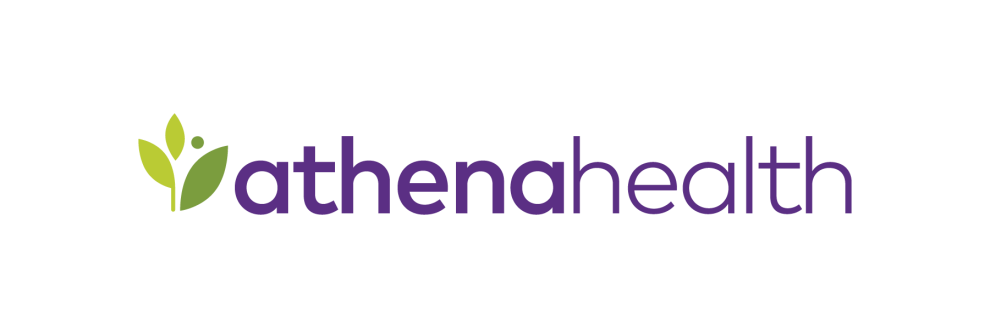 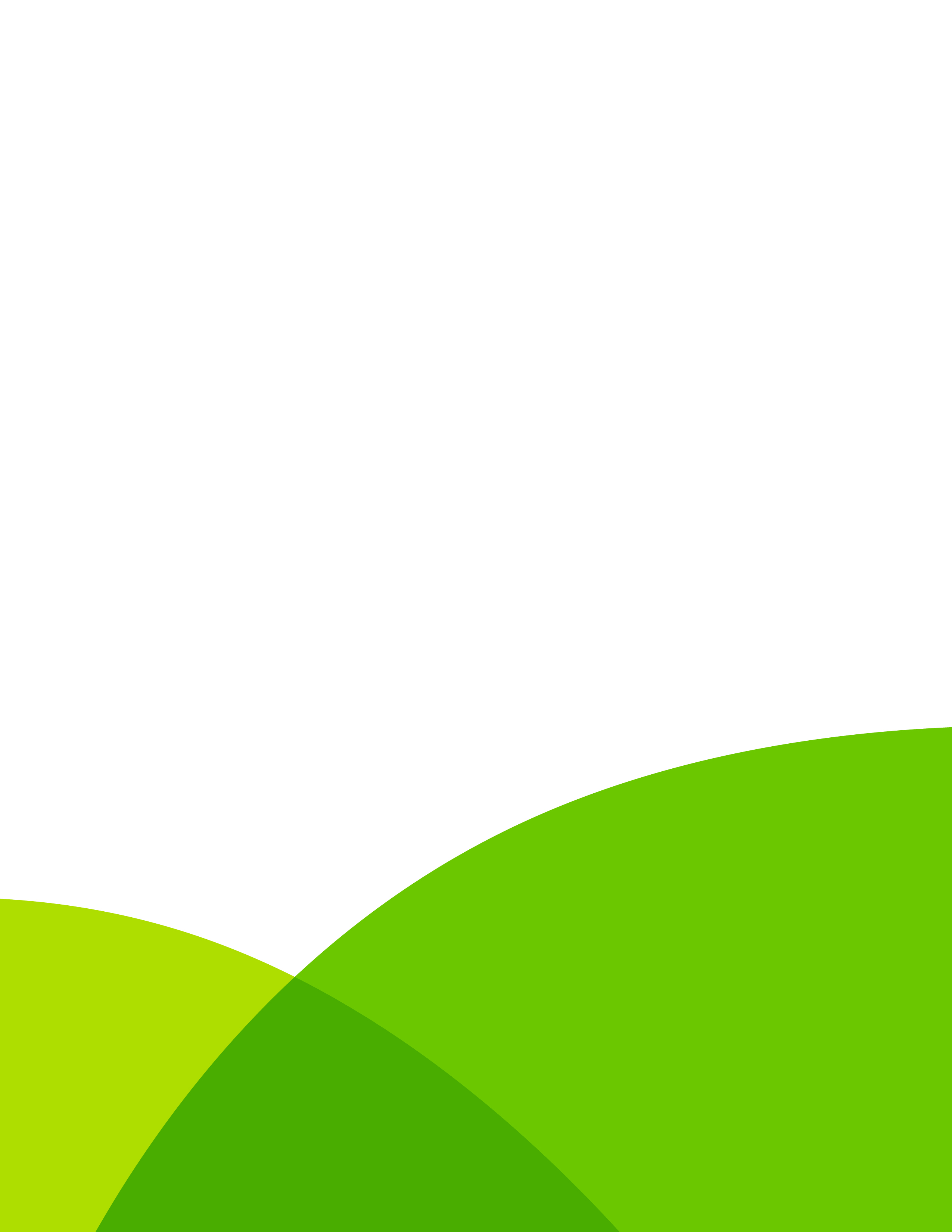 Table of Contents1 Table of Contents	21 Overview	4HL7 Structure and Version	42 Supported Outbound Messages	53 Shared Segment Specification	7Legend	7MSH Segment Specification (Message Header)	7EVN Segment Specification (Event Type)	9PID Segment Specification (Patient Identification)	9PD1 Segment Specification (Patient Additional Demographic)	12PV1 Segment Specification (Patient Visit)	13GT1 Segment Specification (Guarantor Segment)	16IN1 Segment Specification (Insurance Segment)	19NTE Segment Specification	224 Message Type Definition and Segment Specification	23Update Patient Information Message – ADT^A08	23Complete Message Structure	23Individual Allergy Add/Update Message Structure	23OBX Segment Specification for Vital Sign Information	24OBX Segment Specification for Past Medical History Information	25Past Medical History Section Level Note	26OBX Segment Specification for Surgical History Information	26Surgical History Section Level Note	28OBX Segment Specification for Social History Information	28Social History Section Level Note	29OBX Segment Specification for Family History Information	30Family History Section Level Note	31OBX Segment Specification for Birth History Information	31Birth History Section Level Note	32AL1 Segment Specification	33“No Known Drug Allergy” Indicator	35NTE Segment (Note/Comment)	35Allergy Section Level Note	35DG1 Segment Specification	35Patient Medication Message – ORM^O01	37ORC Segment Specification	38RXO Segment Specification	40“None Reported Medications” Indicator	42NTE Segment Specification	42Medication Section Level Note	43Order Notification – ORM^O01	44ORC Segment Specification	44OBR Segment Specification	46NTE Segment Specification for OBR	48Lab Result Message (Outbound) – ORU^R01	50ORC Segment Specification	50OBR Segment Specification	52NTE Segment Specification for OBR	54OBX Segment Specification	54NTE Segment Specification for OBX	56Vaccine Record Update Message – VXU^V04	57PV1 Segment Override (for VFC status)	57ORC Segment Specification	57RXA Segment Specification	59RXR Segment Specification	61Vaccines Section Level Note	62Medical Records Management – MDM^T02	64TXA Segment Specification	64OBX Segment Specification for MDM Message	655 Reference Tables	68Table 1 Diagnosis Status	68Table 2 Diagnosis Laterality	68Table 3 Vital Sign Unit and LOINC Code	68Table 4 Intervals Mapping	69Table 5 Unit Mapping	70Table 6 Route of Administration Mapping	71Table 7 Administration Site Mapping	72Table 8 VFC Status Mapping	736 Sample HL7 Messages	75Sample ADT^A08 message	75Sample PPR^PC1 message	76Sample ORM^O01 (Active Medication) message	77Sample ORM^O01 (Historical Medication) message	79Sample ORU^R01 (Outbound) message	81Sample VXU^V04 message	82Sample MDM^T02 message (HTML)	83Sample MDM^T02 message (Plain Text)	857 Revision History	941 OverviewathenaNet supports the ability to send unidirectional (outbound) clinical message in several standards. This specification document describes the specification for the HL7v2 standard. athenaNet has the ability to send all or different parts of a patient’s clinical information. How this is accomplished can vary depending on various options chosen by the practice. The following simple scenario should provide a general picture of how the outbound clinical interface in athenaNet would work.An interface subscription is configured for the practice with a combination of event/trigger, message type and message content.An event (such as encounter closed/signed, lab result add, etc) triggers the corresponding message type to be sent to 3rd party system.HL7 Structure and VersionWithin the HL7 protocol, data is broken up into groups called messages. A message is the atomic unit of data transferred between systems. Each message is broken up further into segments. HL7 segments group the data according to the type of information. For example, the message header (MSH) segment contains information specific to the message. It contains information like the sending facility, sending application, receiving facility, receiving application, and message type. Each segment is broken up even further into fields. HL7 fields are what actually contain data. Each message has a message type (three-character code) that defines its type. Refer to the Glossary for message type definitions. The real-world event that initiates an exchange of messages is called a trigger event. These triggers represent actions such as a visit/encounter is closed or a lab result is received. Message, segment and field definitions used by this interface are based on the HL7 v2.31 standard. When there’re differences between the HL7 standard and this document, the specifications in this document take precedence.For general information on HL7 messages, please consult the HL7 standard specification available from:Health Level Seven 3300 Washtenaw, Suite 227Ann Arbor, MI 48104-4250(313) 677-7777http://www.hl7.org2 Supported Outbound MessagesThe outbound clinical message interface supports various message types containing different contents. The messages can be triggered by different application events within athenaClinicals. The following table describes the different supported configurations (based on message types, application events and message contents): 3 Shared Segment SpecificationThis section describes the attributes specification for the shared segments used in almost all of message types. LegendThe abbreviated terms and definitions used in the segment attributes specification table:MSH Segment Specification (Message Header)The table below describes the segment attributes specification for Message Header segment. EVN Segment Specification (Event Type)The table below describes the segment attributes specification for Event Type segment. PID Segment Specification (Patient Identification)The table below describes the segment attributes specification for Patient Identification segment. PD1 Segment Specification (Patient Additional Demographic)The table below describes the segment attributes specification for Patient Additional Demographic segment. PV1 Segment Specification (Patient Visit)The table below describes the segment attributes specification for Patient Visit segment.GT1 Segment Specification (Guarantor Segment)The table below describes the segment attributes specification for Guarantor segment. IN1 Segment Specification (Insurance Segment)The table below describes the segment attributes specification for Patient Insurance Policies segment. This segment will repeat for patient insurance policies on file. NTE Segment SpecificationThe table below describes the attributes specification for the note segment.4 Message Type Definition and Segment SpecificationThis section describes the message structure for all supported message type by the interface as well as the attributes specification for each segment.Update Patient Information Message – ADT^A08This message type will be used to send out patient update information. Example scenario: when a patient encounter/visit is closed (signed off), an ADT^A08 message containing the patient encounter information (i.e. patient identification, visit, vital sign, allergy, diagnosis, surgical history, social history, family history, birth history, etc) is generated.Complete Message StructureIndividual Allergy Add/Update Message StructurePlease refer to the shared segment specification section for detail of following segments:MSH	: Message Header SegmentEVN	: Event TypePID	: Patient Identification SegmentPD1	: Patient Additional Demographic SegmentPV1	: Patient VisitNTE	: NoteBelow is the list of segment specific specification for the different content:OBX Segment Specification for Vital Sign InformationThe table below describes the segment attributes specification for patient Vital Sign information captured during the encounter.OBX Segment Specification for Past Medical History InformationThe table below describes the segment attributes specification for patient Past Medical History information.Past Medical History Section Level NoteIn athenaClinicals, each section (i.e. Past Medical History section) contains a section level note field which is a free text field for the section. When a note exists for the section, a separate OBX segment will be included in the message to send the information. Below is the segment configuration:OBX Segment Specification for Surgical History InformationThe table below describes the segment attributes specification for patient Surgical History information.Surgical History Section Level NoteIn athenaClinicals, each section (i.e. Surgical History section) contains a section level note field which is a free text field for the section. When a note exists for the section, a separate OBX segment will be included in the message to send the information. Below is the segment configuration:OBX Segment Specification for Social History InformationThe table below describes the segment attributes specification for patient Social History information.Social History Section Level NoteIn athenaClinicals, each section (i.e. Social History section) contains a section level note field which is a free text field for the section. When a note exists for the section, a separate OBX segment will be included in the message to send the information. Below is the segment configuration:OBX Segment Specification for Family History InformationThe table below describes the segment attributes specification for patient Family History information.Family History Section Level Note In athenaClinicals, each section (i.e. Family History section) contains a section level note field which is a free text field for the section. When a note exists for the section, a separate OBX segment will be included in the message to send the information. Below is the segment configuration:OBX Segment Specification for Birth History InformationThe table below describes the segment attributes specification for patient Birth History information.Birth History Section Level NoteIn athenaClinicals, each section (i.e. Birth History section) contains a section level note field which is a free text field for the section. When a note exists for the section, a separate OBX segment will be included in the message to send the information. Below is the segment configuration:AL1 Segment SpecificationThe AL1 segment contains patient allergy information for various types. Each segment contains single patient allergy information.1: the <deactivated date> component can be ignored if the information is not desired“No Known Drug Allergy” IndicatorIn athenaClinicals, there is a “No Known Drug Allergy” checkbox which is used to indicate that the patient has no known drug allergy. When it’s checked, a single AL1 segment will be sent with the following configuration:NTE Segment (Note/Comment)The table below describes the segment configuration for individual allergy note.Allergy Section Level NoteIn athenaClinicals, each section (i.e. Allergy section) contains a section level note field which is a free text field for the section. When a note exists for the section, a separate AL1 and NTE segment will be included in the message to send the information. Below is the segment configuration:An AL1 segment with the following configuration.A NTE segment containing the section level note.DG1 Segment SpecificationThe table below describes the segment configuration for patient diagnoses recorded during the encounter/visit.Patient Medication Message – ORM^O01The message type will be used to send out patient medication list (all, active only, historical only) as well as individual add/update to patient medication record.Please refer to the shared segment specification section for detail of following segments:MSH	: Message Header SegmentPID	: Patient Identification SegmentPD1	: Patient Additional Demographic SegmentPV1	: Patient Visit SegmentIN1	: Insurance Information SegmentGT1	: Guarantor Information SegmentBelow is the list of segment specific specification for the associated message type:ORC Segment SpecificationThe table below describes the segment attributes specification for the ORC in the patient medication message.RXO Segment SpecificationThe table below describes the segment attributes specification for the RXO segment.“None Reported Medications” IndicatorIn athenaClinicals, there is a “None Reported Medications” checkbox which is used to indicate that the patient has no reported medications in the chart. When it’s checked, an ORM message with a single ORC segment will be sent with the following configuration:Only a single ORC segment (no RXO segment) will be included in the message.ORC.1 field will be set to “NR” to represent “None Reported”.All other ORC fields will be set to empty.NTE Segment SpecificationThe table below describes the mapping for the comment information specific to the patient medication message.Medication Section Level NoteIn athenaClinicals, each section (i.e. Medication section) contains a section level note field which is a free text field for the section. When a note exists for the section, a separate ORC, RXO and NTE segment will be included in the message to send the information. Below is the segment configuration:An ORC segment with the following override:A RXO segment with the following override:A NTE segment containing the section level note in NTE.3 field.Order Notification – ORM^O01The message type will be used to send out signed order notification for various different order type groups (i.e. prescription, lab, imaging, vaccine, DME, surgery, referral, patient info and other).Please refer to the shared segment specification section for detail of following segments:MSH	: Message Header SegmentPID	: Patient Identification SegmentPD1	: Patient Additional Demographic SegmentBelow is the list of segment specific specification for the associated message type:ORC Segment SpecificationThe table below describes the segment attributes specification for the ORC segment for the order notification message.OBR Segment SpecificationThe table below describes the segment attributes specification for the OBR segment in an order notification message.NTE Segment Specification for OBRThe table below describes the mapping for the comment information for additional information available in different order type group. E.g. for surgery order, there are many surgery related questions that will be asked as part of the order, the answers to these questions will also be visible on the encounter summary.Lab Result Message (Outbound) – ORU^R01The message type will be used to send out patient’s lab result received from external lab, in-house lab and lab analyte recorded in patient chart.Please refer to the shared segment specification section for detail of following segments:MSH	: Message Header SegmentPID	: Patient Identification SegmentPD1	: Patient Additional Demographic SegmentPV1	: Patient VisitNTE	: Notes/commentsBelow is the list of segment specific specification for the associated message type:ORC Segment SpecificationThe table below describes the segment attributes specification for the ORC segment. OBR Segment SpecificationThe table below describes the segment attributes specification for the OBR segment.NTE Segment Specification for OBRThe table below describes the mapping for the comment information specific to the OBR segment.OBX Segment SpecificationThe table below describes the segment attributes specification for the OBX segment.NTE Segment Specification for OBXThe table below describes the mapping for the comment information specific to the OBX segment.Vaccine Record Update Message – VXU^V04The message type will be used to send out the patient vaccine list as well as individual update to the patient vaccine.Please refer to the shared segment specification section for detail of following segments:MSH	: Message Header SegmentPID	: Patient Identification SegmentPD1	: Patient Additional Demographic SegmentNTE	: Notes/commentsBelow is the list of segment specific specification for the associated message type:PV1 Segment Override (for VFC status)The table below describes the PV1 message override for sending patient’s VFC status information. ORC Segment SpecificationThe table below describes the segment attributes specification for the ORC segment. RXA Segment SpecificationThe table below describes the segment attributes specification for the RXA segment.RXR Segment SpecificationThe table below describes the segment attributes specification for the RXR segment.Vaccines Section Level NoteIn athenaClinicals, each section (i.e. Vaccines section) contains a section level note field which is a free text field for the section. When a note exists for the section, a separate ORC, RXA and RXR segment will be included in the message to send the information. Below is the segment configuration:An ORC segment with default information.A RXA segment with the following override:A RXR segment with the following override:Medical Records Management – MDM^T02The message type will be used to send out patient encounter summary as well as patient cases.Please refer to the shared segment specification section for detail of following segments:MSH	: Message Header SegmentPID	: Patient Identification SegmentPV1	: Patient VisitBelow is the list of segment specific specification for the associated message type:TXA Segment SpecificationThe table below describes the segment attributes specification for the TXA segment. OBX Segment Specification for MDM MessageThe table below describes the segment attributes specification for the OBX segment.5 Reference TablesTable 1 Diagnosis StatusThe table below lists the supported external diagnosis status.Table 2 Diagnosis LateralityThe table below lists the external laterality code.Table 3 Vital Sign Unit and LOINC CodeThe table below lists the external unit and LOINC code used for the vital sign information.Table 4 Intervals MappingThe table below lists the external intervals code value (as defined in HL7 specification). The external code will be sent in ORC.7-2 field. Table 5 Unit MappingThe table below lists the external unit code value included. Table 6 Route of Administration MappingThe table below lists the external route of administration value included in the RXA segment. Table 7 Administration Site MappingThe table below lists the external vaccination administration site included in the RXA segment. Table 8 VFC Status MappingThe table below lists of supported external VFC code (as defined in HL7 table # 0064) value.Table 9 Allergic reactionsTable 10 Allergy Severities6 Sample HL7 MessagesSample ADT^A08 messageMSH|^~\&|ATHENANET|432^athenahealth practice|TEST||201202041021||ADT^A08|2587963|P|2.3.1||||||||EVN|A08|201201300602||||PID||2411|2411||LASTNAME^FIRSTNAME^MIDDLE^||19601111|F||900^White|ADDRESS^ADDRESS (CTD)^CITY^STATE^00000^COUNTRY||(210)288-9555^(210)288-9555|(210)490-3777|124^English|M|||333444555|||61^Patient Declined||||||||PV1||O|^^^MAIN OFFICE||||1234567^SEUSS^DOCTOR^M||||||||||1234567^SEUSS^DOCTOR^M|||||||||||||||||||||||||||201109020911|201109020953|||||||OBX|1|ST|8462-4^Blood Pressure Diastolic^LOINC^BP Diastolic^Blood Pressure Diastolic^ATHENA|1|72|mm(hg)^Millimeter (HG)^ISO+|||||F|||20110902091700|||OBX|2|ST|^Blood Pressure Site^LOINC^BP Site^Blood Pressure Site^ATHENA|1|R arm||||||F|||20110902091700|||OBX|3|ST|8480-6^Blood Pressure Systolic^LOINC^BP Systolic^Blood Pressure Systolic^ATHENA|1|100|mm(hg)^Millimeter (HG)^ISO+|||||F|||20110902091700|||OBX|4|ST|^Blood Pressure Type^LOINC^BP Type^Blood Pressure Type^ATHENA|1|sitting||||||F|||20110902091700|||OBX|5|ST|39156-5^BMI^LOINC^BMI^BMI^ATHENA|1|27.7|kg/m2^Kilogram per square meter^ISO+|||||F|||20110902091700|||OBX|6|ST|8302-2^Height^LOINC^Ht^Height^ATHENA|1|170.18|cm^Centimeter^ISO+|||||F|||20110902091700|||OBX|7|ST|^Pain Scale^LOINC^Pain Scale^Pain Scale^ATHENA|1|0||||||F|||20110902091700|||OBX|8|ST|8867-4^Pulse Rate^LOINC^Pulse Rate^Pulse Rate^ATHENA|1|68|/min^Per minute^ISO+|||||F|||20110902091700|||OBX|9|ST|9279-1^Respiration Rate^LOINC^RR^Respiration Rate^ATHENA|1|18|/min^Per minute^ISO+|||||F|||20110902091700|||OBX|10|ST|8310-5^Temperature^LOINC^T^Temperature^ATHENA|1|36.8|cel^Degrees Celsius^ISO+|||||F|||20110902091700|||OBX|11|ST|^Temperature Type^LOINC^T Type^Temperature Type^ATHENA|1|oral||||||F|||20110902091700|||OBX|12|ST|3141-9^Weight^LOINC^Wt^Weight^ATHENA|1|80.28584949|kg^Kilogram^ISO+|||||F|||20110902091700|||OBX|13|TX|hyperlipidemia|2|Y; NOTE: LDL 164 (2/2010) - TLC||||||F|||20100920|||OBX|14|TX|hypertension|2|NOTE: Off meds - 9/2011 (was on Lisinopril/HCTZ but reduced stress has cured htn)||||||F|||20100924|||OBX|15|TX|Section Level Note|2|Viral Meningitis 2001\X0D\\X0A\Right knee pain - cartilage degeneration||||||F|||20120204|||OBX|16|CE|70995007^Pulmonary hypertension^SNM^14^hypertension^ATHENA|5|^^||MOTHER||||F|||20100303|||OBX|17|CE|264580006^Thyroid dysfunction^SNM^1^other^ATHENA|5|^^thyroid dz||MOTHER||||F|||20100303|||OBX|18|CE|26929004^Alzheimer's disease^SNM^1^other^ATHENA|5|^^alzheimers||MOTHER||||F|||20100303|||OBX|19|CE|70995007^Pulmonary hypertension^SNM^14^hypertension^ATHENA|5|^^||BROTHER||||F|||20100303|||OBX|20|CE|13746004^Bipolar disorder^SNM^1^other^ATHENA|5|^^bipolar||BROTHER||||F|||20100303|||OBX|21|CE|13746004^Bipolar disorder^SNM^1^other^ATHENA|5|^^bipolar||FATHER||||F|||20100303|||OBX|22|TX|Alcohol intake|4|Occasional||||||F|||20111117|||OBX|23|TX|Caffeine intake|4|Moderate; Note: Coffee Daily||||||F|||20111117|||OBX|24|TX|Diet|4|REGULAR||||||F|||20111117|||OBX|25|TX|Occupation|4|Upholstery shop owner||||||F|||20111117|||OBX|26|TX|Live alone or with others?|4|with others; Note: husband, son||||||F|||20111117|||OBX|27|TX|Illicit drugs|4|None||||||F|||20111117|||OBX|28|TX|Visual or Hearing Impairment?|4|No||||||F|||20111117|||OBX|29|TX|Has there been any sexual, physical, or emotional abuse?|4|N||||||F|||20120119|||OBX|30|TX|Marital status|4|Married; Note: 5/2011||||||F|||20111117|||OBX|31|TX|Sexually active?|4|Y; Note: Monogamous||||||F|||20111117|||OBX|32|TX|Smoking Status|4|Never||||||F|||20111117|||OBX|33|TX|General stress level|4|Low||||||F|||20111117|||AL1|1||NKDA^No Known Drug Allergy^ATHENA^^^|||20120204102120DG1|1||1201005^Benign Essential Hypertension^SNM^401.1^ESSENTIAL HYPERTENSION; BENIGN^I9|Status: Established (improving), Note: She has been off of medications and blood pressure in office and at home 100s/70s.\X0D\\X0A\I consider HTN resolved with lifestyle changes.\X0D\\X0A\No longer needs medications.\X0D\\X0A\Patient will keep a bp log - if >130/80 then return for visit.|20110902104123|F|||||||||||||DG1|2||127013003^Diabetic renal disease^SNM^250.40^DIABETES WITH RENAL MANIFESTATIONS, TYPE II OR UNSPECIFIED TYPE, NOT STATED AS UNCONTROLLED ^I9^583.81^NEPHRITIS AND NEPHROPATHY, NOT SPECIFIED AS ACUTE OR CHRONIC; IN DISEASES CLASSIFIED ELSEWHERE^I9|Note: Improving|20110902104638|F|||||||||||||DG1|3||162673000^General examination of patient^SNM^V70.0^GENERAL MEDICAL EXAMINATION; ROUTINE GENERAL MEDICAL EXAMINATION AT A HEALTH CARE FACILITY^I9|Note: Return for colonoscopy order/referral and annual preventive healthcare exam\X0D\\X0A\Will order pre-visit labs.\X0D\\X0A\Pt to call for appt.|20110902104638|F|||||||||||||GT1|1||LASTNAME^FIRSTNAME^MIDDLE^||ADDRESS^ADDRESS (CTD)^CITY^STATE^00000^COUNTRY|(210)288-9555||19601111|||Self||||||||||||||||||||||||||||||||||FIRSTNAME LASTNAME|(210)878-8448||CHILD|||||||IN1|1|111111^GWH-CIGNA (PPO)|112325^GWH-CIGNA (PPO)|GWH-CIGNA (PPO)|1000 GREAT WEST DRIVE^^KENNETT^MO^63857-3749|^|(800)663-8081|52EZ592940||||20100505||||LASTNAME^FIRSTNAME^MIDDLE^|Self|19601111||||1||||||||||||||462456999|||||||F||||||Sample PPR^PC1 messageMSH|^~\&|ATHENANET|432^athenahealth practice|TEST||201202041021||PPR^PC1|2587964|P|2.3.1||||||||PID||2411|2411||LASTNAME^FIRSTNAME^MIDDLE^||19601107|F||900^White|ADDRESS^ADDRESS (CTD)^CITY^STATE^00000^COUNTRY||(210)288-9555^(210)288-9555|(210)490-3777|124^English|M|||333444555|||61^Patient Declined||||||||PV1||O|^^^MAIN OFFICE||||1234567^SEUSS^DOCTOR^M||||||||||1234567^SEUSS^DOCTOR^M|||||||||||||||||||||||||||201109020911|201109020953|||||||PRB|AD|20100128011822|21648003^Chronic mastits^SNM^^^|99318PP622|||20100128011822||20110902|||^^||N^Not Active^ATHENA||20051005|||||||||PRB|AD|20100128011648|25064002^Headache^SNM^^^|25067PP622|||20100128011648||20110902|||A^ACUTE^ATHENA||N^Not Active^ATHENA||20051005|||||||||PRB|AD|20100128011648|371622005^ Elevated blood-pressure reading without diagnosis of hypertension^SNM^^^|13070PP622|||20100128011648||20110902|||A^ACUTE^ATHENA||N^Not Active^ATHENA||20051005|||||||||PRB|AD|20100128011648|1201005^Benign essential hypertension^SNM^^^|86984PP622|||20100128011648|||||^^||A^Active^ATHENA||20060522|||||||||PRB|AD|20100128011648|240136001^Costochondritis NOS^SNM^^^|62767PP622|||20100128011648||20110902|||A^ACUTE^ATHENA||N^Not Active^ATHENA||20060619|||||||||PRB|AD|20100128011648|84229001^Fatigue^SNM^^^|87116PP622|||20100128011648||20110902|||A^ACUTE^ATHENA||N^Not Active^ATHENA||20060619|||||||||PRB|AD|20100128011648|46720004^Lipoma^SNM^^^|88557PP622|||20100128011648|||||^^||A^Active^ATHENA||20070328|||||||||PRB|AD|20100128011648|81680005^Neck pain^SNM^^^|15580PP622|||20100128011648||20110902|||A^ACUTE^ATHENA||N^Not Active^ATHENA||20070328|||||||||PRB|AD|20100128011648|29857009^Chest pain^SNM^^^|27558PP622|||20100128011648||20110902|||A^ACUTE^ATHENA||N^Not Active^ATHENA||20070328|||||||||PRB|AD|20100128011648|235595009^Gastroesophageal reflux disease^SNM^^^|42099PP622|||20100128011648|||||^^||A^Active^ATHENA||20080321|||||||||PRB|AD|20100128011648|49727002^Cough^SNM^^^|29952PP622|||20100128011648||20110902|||A^ACUTE^ATHENA||N^Not Active^ATHENA||20080321|||||||||PRB|AD|20100128011648|62315008^Diarrhea^SNM^^^|42100PP622|||20100128011648||20110902|||A^ACUTE^ATHENA||N^Not Active^ATHENA||20080321|||||||||PRB|AD|20100128011648|128137003^Disorder of lower leg^SNM^^^|55911PP622|||20100128011648||20110902|||A^ACUTE^ATHENA||N^Not Active^ATHENA||20080930|||||||||PRB|AD|20110324125241|36971009^Sinusitis^SNM^^^|165640PP622|||20110324125241||20110902|||A^ACUTE^ATHENA||N^Not Active^ATHENA|||||||||||PRB|AD|20110324124310|10509002^Acute bronchitis^SNM^^^|165633PP622|||20110324124310||20110902|||A^ACUTE^ATHENA||N^Not Active^ATHENA|||||||||||
Sample ORM^O01 (Active Medication) messageMSH|^~\&|ATHENANET|432^athenahealth Family Practice|TEST||201109211355||ORM^O01|103646|P|2.3.1||||||||PID||123|123||LASTNAME^FIRSTNAME^MIDDLE^||19421217|F||941^Patient Declined|ADDRESS^ADDRESS (CTD)^CITY^STATE^00000^COUNTRY||(805)532-9235^||124^English|M||||||61^Patient Declined||||||||PV1||O|^^^MOORPARK OFFICE||||1234567^SEUSS^DOCTOR^M||||||||||1234567^SEUSS^DOCTOR^M|||||||||||||||||||||||||||201109150753||||||||GT1|1||LASTNAME^FIRSTNAME^MIDDLE^||ADDRESS^ADDRESS (CTD)^CITY^STATE^00000^COUNTRY|(805)532-9235||19421217|||Self||||||||||||||||||||||||||||||||||JANE DOE|(805)532-9235||SPOUSE|||||||ORC|NW|53241PM1492|||A||1^Q1D^D5^20111001^20111005^^^Take 2 tablet(s) every day by oral route in the morning for 5 days.||20110913120033|suser||^^^||||||||||||RXO|854870^Rabeprazole sodium 20 MG Enteric Coated Tablet [Aciphex]^RXNORM^297062^ACIPHEX 20 MG TAB^FDDC|2||tablet^Tablet(s)^L||||||||^^|||||||^^||||NTE|1||Stop Reason: stopped by specialistNTE|2||Medication Note: note for ACIPHEX 5 daysORC|NW|151667H1492|||A||1^^^^^^^TAKE 2 TABLETS DAY 1,THEN 1 TABLET EVERY DAY ON DAYS 2 THROUGH 5.||20100826133107|INTERFACE|jbeard|2497868372^BEARD^JAMES^RAE||||||||||||RXO|212446^Zithromax 250 MG Oral Tablet^RXNORM^172089^AZITHROMYCIN 250 MG TAB^FDDC|||^^|||||||6|^^|0|||||250|U2^U2^L||||ORC|NW|641PM1492|||A||1^^^^^^^||20100802145234|jbeard||2497868372^BEARD^JAMES^RAE||||||||||||RXO|854882^Zolpidem tartrate 12.5 MG Extended Release Tablet [Ambien]^RXNORM^475015^AMBIEN CR 12.5 MG TAB^FDDC|||^^||||||||^^|||||||^^||||ORC|NW|621PM1492|||A||1^^^^^^^||20100802145234|dramirez4||^^^||||||||||||RXO|284771^Lumigan^RXNORM^19324^LUMIGAN^FDDC|||^^||||||||^^|||||||^^||||ORC|NW|167160H1492|||A||1^Q6H^^^^^^Take 1 tablet every 6 hours by oral route as needed.||20101207125309|jbeard|jbeard|2497868372^BEARD^JAMES^RAE||||||||||||RXO|856907^Vicodin 5/500 (hydrocodone / acetaminophen) Oral Tablet^RXNORM^175964^VICODIN 5 MG-500 MG TAB^FDDC|1||^^|||||||20|^^|0||||||^^||||ORC|NW|167192H1492|||A||1^Q8H^^^^^^Take 1 tablet every 8 hours by oral route as needed.||20101207140917|jbeard|jbeard|2497868372^BEARD^JAMES^RAE||||||||||||RXO|104700^Valium 5 MG Oral Tablet^RXNORM^232422^VALIUM 5 MG TAB^FDDC|1||^^|||||||20|^^|0||||||^^||||ORC|NW|623PM1492|||A||1^^^^^^^||20110915104906|dramirez4||^^^||||||||||||RXO|261440^Aciphex^RXNORM^16477^ACIPHEX^FDDC|||^^||||||||^^|||||||^^||||ORC|NW|150187H1492|||A||1^^^^^^^Take 5 mL every 3 hours by mucous route as needed.||20100813152522|jbeard|jbeard|2497868372^BEARD^JAMES^RAE||||||||||||RXO|1011854^^RXNORM^199484^LIDOCAINE 2 % MUCOSAL GEL^FDDC|5||mL^Milliliter^ISO+|||||||1|mL^Milliliter^ISO+|0||||||^^||||ORC|NW|53281PM1492|||A||1^Q1D^D10^^^^^Take 1 tablet(s) every day by oral route with meals for 10 days.||20110915104926|suser||^^^||||||||||||RXO|153892^montelukast 10 MG Oral Tablet [Singulair]^RXNORM^150390^SINGULAIR 10 MG TAB^FDDC|1||tablet^Tablet(s)^L||||||||^^|||||||^^||||ORC|NW|622PM1492|||A||1^^^^^^^||20110915104906|dramirez4||^^^||||||||||||RXO|203001^Mestinon^RXNORM^3687^MESTINON^FDDC|||^^||||||||^^|||||||^^||||ORC|NW|206541H1492|||A||1^^^^^^^TAKE 1 TABLET EVERY DAY BY ORAL ROUTE AT BEDTIME||20110606120025|ATHENA|jbeard|2497868372^BEARD^JAMES^RAE||||||||||||RXO|854875^Zolpidem tartrate 10 MG Oral Tablet [Ambien]^RXNORM^278649^ZOLPIDEM 10 MG TAB^FDDC|||^^|||||||90|^^|1||||||^^||||ORC|NW||||A||1^^^^^^^||20110913113315|suser||^^^||||||||||||RXO|SLN^Section Level Note^ATHENA|||note^note^L||||||||^^|||||||^^||||NTE|1||Medication Section Level NoteSample ORM^O01 (Historical Medication) messageMSH|^~\&|ATHENANET|432^athenahealth Family Practice|TEST||201109211355||ORM^O01|103646|P|2.3.1||||||||PID||123|123||LASTNAME^FIRSTNAME^MIDDLE^||19421217|F||941^Patient Declined|ADDRESS^ADDRESS (CTD)^CITY^STATE^00000^COUNTRY||(805)532-9235^||124^English|M||||||61^Patient Declined||||||||PV1||O|^^^MOORPARK OFFICE||||1234567^SEUSS^DOCTOR^M||||||||||1234567^SEUSS^DOCTOR^M|||||||||||||||||||||||||||201109150753||||||||GT1|1||LASTNAME^FIRSTNAME^MIDDLE^||ADDRESS^ADDRESS (CTD)^CITY^STATE^00000^COUNTRY|(805)532-9235||19421217|||Self||||||||||||||||||||||||||||||||||JANE DOE|(805)532-9235||SPOUSE|||||||ORC|NW|53201PM1492|||A||1^Q1D^D14^20110901^20110915^^^Take 1 tablet(s) every day by oral route with meals for 14 days.||20110913120318|jgorgon||^^^||||||||||||RXO|854870^Rabeprazole sodium 20 MG Enteric Coated Tablet [Aciphex]^RXNORM^297062^ACIPHEX 20 MG TAB^FDDC|1||tablet^Tablet(s)^L||||||||^^|||||||^^||||NTE|1||Medication Note: Note for manually entered ACIPHEXORC|NW|53221PM1492|||A||1^Q1D^D7^20110901^20110908^^^Take 3 tablet(s) every day by oral route at bedtime for 7 days.||20110913120227|jgorgon||^^^||||||||||||RXO|854870^Rabeprazole sodium 20 MG Enteric Coated Tablet [Aciphex]^RXNORM^297062^ACIPHEX 20 MG TAB^FDDC|3||tablet^Tablet(s)^L||||||||^^|||||||^^||||NTE|1||Stop Reason: stopped by PCPNTE|2||Medication Note: medication level noteORC|NW|223256H1492|||A||1^^^^^^^Take one tablet daily||20110822154925|ATHENA|jrosaasen|2497868372^BEARD^JAMES^RAE||||||||||||RXO|854870^Rabeprazole sodium 20 MG Enteric Coated Tablet [Aciphex]^RXNORM^297062^ACIPHEX 20 MG TAB^FDDC|||^^|||||||30|^^|3||||||^^||||ORC|NW|221775H1492|||A||1^^^^^^^1 po qd||20110816134852|ATHENA|arosaasen|2497868372^BEARD^JAMES^RAE||||||||||||RXO|854870^Rabeprazole sodium 20 MG Enteric Coated Tablet [Aciphex]^RXNORM^297062^ACIPHEX 20 MG TAB^FDDC|||^^|||||||90|^^|3||||||^^||||ORC|NW|187612H1492|||A||1^Q1D^^^^^^Take 1 tablet every day by oral route as directed.||20110308150117|dramirez4|arosaasen|2497868372^BEARD^JAMES^RAE||||||||||||RXO|854870^Rabeprazole sodium 20 MG Enteric Coated Tablet [Aciphex]^RXNORM^297062^ACIPHEX 20 MG TAB^FDDC|1||^^|||||||90|^^|3||||||^^||||ORC|NW|148952H1492|||A||1^Q1D^^^^^^Take 1 tablet every day by oral route as directed.||20100802145354|jrosaasen|jrosaasen|2497868372^BEARD^JAMES^RAE||||||||||||RXO|854870^Rabeprazole sodium 20 MG Enteric Coated Tablet [Aciphex]^RXNORM^297062^ACIPHEX 20 MG TAB^FDDC|1||^^|||||||14|^^|0||||||^^||||ORC|NW|151668H1492|||A||1^^^^^^^TAKE 2 TABLETS DAY 1, THEN 1 TABLET EVERY DAY ON DAYS 2 THROUGH 5.||20100826133707|ATHENA|jrosaasen|2497868372^BEARD^JAMES^RAE||||||||||||RXO|212446^Zithromax 250 MG Oral Tablet^RXNORM^172089^AZITHROMYCIN 250 MG TAB^FDDC|||^^|||||||6|^^|0||||||^^||||ORC|NW|150252H1492|||A||1^^^^^^^Take 2 tablets (500 mg) by oral route once daily for 1 day then 1 tablet (250 mg) by oral route once daily for 4 days||20100813195643|jrosaasen|jrosaasen|2497868372^BEARD^JAMES^RAE||||||||||||RXO|212446^Zithromax 250 MG Oral Tablet^RXNORM^172089^AZITHROMYCIN 250 MG TAB^FDDC|||^^|||||||6|^^|0||||||^^||||ORC|NW|132248H1492|||N||1^^^^^^^Take 2 tablets (500 mg) by oral route once daily for 1 day then 1 tablet (250 mg) by oral route once daily for 4 days||20100412120040^20100412173446|dramirez4|jrosaasen|2497868372^BEARD^JAMES^RAE||||||||||||RXO|212446^Zithromax 250 MG Oral Tablet^RXNORM^172089^AZITHROMYCIN 250 MG TAB^FDDC|||^^|||||||6|^^|0||||||^^||||ORC|NW|119986H1492|||N||1^^^^^^^Take 2 tablets (500 mg) by oral route once daily for 1 day then 1 tablet (250 mg) by oral route once daily for 4 days||20100225124858^20100412173446|arosaasen|dramirez4|2497868372^BEARD^JAMES^RAE||||||||||||RXO|212446^Zithromax 250 MG Oral Tablet^RXNORM^172089^AZITHROMYCIN 250 MG TAB^FDDC|||^^|||||||6|^^|0||||||^^||||ORC|NW|96027H1492|||N||1^^^^^^^Take 2 tablets (500 mg) by oral route once daily for 1 day then 1 tablet (250 mg) by oral route once daily for 4 days||20091119185524^20100412173446|arosaasen|arosaasen|2497868372^BEARD^JAMES^RAE||||||||||||RXO|212446^Zithromax 250 MG Oral Tablet^RXNORM^172089^AZITHROMYCIN 250 MG TAB^FDDC|||^^||||||||^^|||||||^^||||NTE|1||Medication Note: Sample Qty: 6.ORC|NW|51804H1492|||N||1^^^^^^^Take 2 tablets (500 mg) by oral route once daily for 1 day then 1 tablet (250 mg) by oral route once daily for 4 days||20090611150321^20100412173446|arosaasen|arosaasen|2497868372^BEARD^JAMES^RAE||||||||||||RXO|212446^Zithromax 250 MG Oral Tablet^RXNORM^172089^AZITHROMYCIN 250 MG TAB^FDDC|||^^||||||||^^|||||||^^||||NTE|1||Medication Note: Sample Qty: 6.ORC|NW|20661H1492|||N||1^Q12H^D10^^20090125^^^Take 1 tablet every 12 hours by oral route for 10 days.||20090115135031^20100412173446|arosaasen|arosaasen|2497868372^BEARD^JAMES^RAE||||||||||||RXO|849580^Sulfamethoxazole 800 MG / Trimethoprim 160 MG Oral Tablet [Bactrim]^RXNORM^429198^BACTRIM DS 800 MG-160 MG TAB^FDDC|1||^^|||||||20|^^|0||||||^^||||ORC|NW|17381H1492|||N||1^^^^^^^4 drops in right ear tid-qid for 10 days||20081230144858^20100412173446|jrosaasen|jrosaasen|2497868372^BEARD^JAMES^RAE||||||||||||RXO|854997^Cortisporin-TC 3/3.3/0.5/10 (colistin sulfate, neomycin sulfate, thonzonium bromide, and hydrocortisone acetate) per ML Otic Suspension^RXNORM^283176^CORTISPORIN-TC 3.3 MG-3 MG-10 MG-0.5 MG/ML EAR DROPS, SUSP^FDDC|||^^|||||||1|^^|0||||||^^||||ORC|NW|100215H1492|||N||1^TID^^^^^^Take 1 tablet 3 times a day by oral route as needed.||20091208144226^20100412173446|arosaasen|arosaasen|2497868372^BEARD^JAMES^RAE||||||||||||RXO|104701^Valium 10 MG Oral Tablet^RXNORM^275031^DIAZEPAM 10 MG TAB^FDDC|1||^^|||||||30|^^|0||||||^^||||ORC|NW|205895H1492|||A||1^Q1D^^^^^^Take 1 tablet every day by oral route at bedtime.||20110601180139|dramirez4|jrosaasen|2497868372^BEARD^JAMES^RAE||||||||||||RXO|854875^Zolpidem tartrate 10 MG Oral Tablet [Ambien]^RXNORM^278649^ZOLPIDEM 10 MG TAB^FDDC|1||^^|||||||90|^^|1||||||^^||||ORC|NW|177082H1492|||A||1^Q1D^^^^^^Take 1 tablet every day by oral route at bedtime.||20110125121517|jrosaasen|jrosaasen|2497868372^BEARD^JAMES^RAE||||||||||||RXO|854875^Zolpidem tartrate 10 MG Oral Tablet [Ambien]^RXNORM^278649^ZOLPIDEM 10 MG TAB^FDDC|1||^^|||||||90|^^|1||||||^^||||NTE|1||Medication Note: Did you fax this to express scripts with a cover sheet, if so, close it outORC|NW|131649H1492|||A||1^Q1D^^^^^^Take 1 tablet every day by oral route.||20100408175543|arosaasen|arosaasen|2497868372^BEARD^JAMES^RAE||||||||||||RXO|854875^Zolpidem tartrate 10 MG Oral Tablet [Ambien]^RXNORM^278649^ZOLPIDEM 10 MG TAB^FDDC|1||^^|||||||30|^^|0||||||^^||||ORC|NW||||A||1^^^^^^^||20110913113315|jgorgon||^^^||||||||||||RXO|SLN^Section Level Note^ATHENA|||note^note^L||||||||^^|||||||^^||||NTE|1||Medication Section Level NoteSample ORU^R01 (Outbound) messageMSH|^~\&|ATHENANET|1234^athenahealth Family Practice|TEST||201109211355||ORU^R01|103687|P|2.3.1||||||||PID||123|123||LASTNAME^FIRSTNAME^MIDDLE^^||19421217|F||941^Patient Declined|ADDRESS^ADDRESS (CTD)^CITY^STATE^00000^COUNTRY||(805)532-9235^||124^English|M||||||61^Patient Declined||||||||PV1||O|^^^MOORPARK OFFICE||||1234567^SEUSS^DOCTOR^M||||||||||1234567^SEUSS^DOCTOR^M|||||||||||||||||||||||||||201109150753||||||||ORC|RE|230138H1492||||||||||2497868372^BEARD^JAMES^RAE||||||||||||OBR|1|230138H1492|EN668938N|257536^URINALYSIS COMPLETE|2|20110921143323|20110906000000|20110906000000|||||||^^|2497868372^BEARD^JAMES^RAE|||||||||F||||||||||||||||||||OBX|1|ST|5778-6^COLOR UR^LN|1|DARK YELLOW||YELLOW|N|||F|||20110921143323|QUEST DIAGNOSTICS - WEST HILLS: 8401 FALLBROOK, WEST HILLS||OBX|2|ST|5767-9^APPEARANCE UR^LN|1|CLOUDY||CLEAR|A|||F|||20110921143323|QUEST DIAGNOSTICS - WEST HILLS: 8401 FALLBROOK, WEST HILLS||OBX|3|NM|5811-5^SP GR UR STRIP^LN|1|1.023||1.001-1.035|N|||F|||20110921143323|QUEST DIAGNOSTICS - WEST HILLS: 8401 FALLBROOK, WEST HILLS||OBX|4|NM|5803-2^PH UR STRIP^LN|1|5.5||5.0-8.0|N|||F|||20110921143323|QUEST DIAGNOSTICS - WEST HILLS: 8401 FALLBROOK, WEST HILLS||OBX|5|ST|25428-4^GLUCOSE UR QL STRIP^LN|1|NEGATIVE||NEGATIVE|N|||F|||20110921143323|QUEST DIAGNOSTICS - WEST HILLS: 8401 FALLBROOK, WEST HILLS||OBX|6|ST|5770-3^BILIRUB UR QL STRIP^LN|1|NEGATIVE||NEGATIVE|N|||F|||20110921143323|QUEST DIAGNOSTICS - WEST HILLS: 8401 FALLBROOK, WEST HILLS||OBX|7|ST|2514-8^KETONES UR QL STRIP^LN|1|NEGATIVE||NEGATIVE|N|||F|||20110921143323|QUEST DIAGNOSTICS - WEST HILLS: 8401 FALLBROOK, WEST HILLS||OBX|8|ST|5794-3^HGB UR QL STRIP^LN|1|3+||NEGATIVE|A|||F|||20110921143323|QUEST DIAGNOSTICS - WEST HILLS: 8401 FALLBROOK, WEST HILLS||OBX|9|ST|20454-5^PROT UR QL STRIP^LN|1|1+||NEGATIVE|A|||F|||20110921143323|QUEST DIAGNOSTICS - WEST HILLS: 8401 FALLBROOK, WEST HILLS||OBX|10|ST|5802-4^NITRITE UR QL STRIP^LN|1|NEGATIVE||NEGATIVE|N|||F|||20110921143323|QUEST DIAGNOSTICS - WEST HILLS: 8401 FALLBROOK, WEST HILLS||OBX|11|ST|5799-2^LEUKOCYTE ESTERASE UR QL STRIP^LN|1|2+||NEGATIVE|A|||F|||20110921143323|QUEST DIAGNOSTICS - WEST HILLS: 8401 FALLBROOK, WEST HILLS||OBX|12|ST|5821-4^WBC #/AREA URNS HPF^LN|1|> OR = 60|/HPF|< OR = 5|A|||F|||20110921143323|QUEST DIAGNOSTICS - WEST HILLS: 8401 FALLBROOK, WEST HILLS||OBX|13|ST|5808-1^RBC # URNS HPF^LN|1|> OR = 60|/HPF|< OR = 3|A|||F|||20110921143323|QUEST DIAGNOSTICS - WEST HILLS: 8401 FALLBROOK, WEST HILLS||OBX|14|ST|11277-1^SQUAMOUS #/AREA URNS HPF^LN|1|0-5|/HPF|< OR = 5||||F|||20110921143323|QUEST DIAGNOSTICS - WEST HILLS: 8401 FALLBROOK, WEST HILLS||OBX|15|ST|5769-5^BACTERIA #/AREA URNS HPF^LN|1|MODERATE|/HPF|NONE SEEN|A|||F|||20110921143323|QUEST DIAGNOSTICS - WEST HILLS: 8401 FALLBROOK, WEST HILLS||OBX|16|ST|5796-8^HYALINE CASTS #/AREA URNS LPF^LN|1|0-5|/LPF|NONE SEEN|A|||F|||20110921143323|QUEST DIAGNOSTICS - WEST HILLS: 8401 FALLBROOK, WEST HILLS||OBX|17|ST|8251-1^SERVICE CMNT 01 XXX-IMP^LN|1|||||||F|||20110921143323|QUEST DIAGNOSTICS - WEST HILLS: 8401 FALLBROOK, WEST HILLS||NTE|1|| \E\.br\E\THIS URINE WAS ANALYZED FOR THE PRESENCE OF WBC, \E\.br\E\RBC, BACTERIA, CASTS, AND OTHER FORMED ELEMENTS. \E\.br\E\ONLY THOSE ELEMENTS SEEN WERE REPORTED. \E\.br\E\Sample VXU^V04 messageMSH|^~\&|ATHENANET|432^athenahealth Family Practice|TEST||201109211355||VXU^V04|103605|P|2.3.1||||||||PID||123|123||LASTNAME^FIRSTNAME^MIDDLE^||19421217|F||941^Patient Declined|ADDRESS^ADDRESS (CTD)^CITY^STATE^00000^COUNTRY||(805)532-9235^||124^English|M||||||61^Patient Declined||||||||PV1||O|^^^MOORPARK OFFICE||||1234567^SEUSS^DOCTOR^M||||||||||1234567^SEUSS^DOCTOR^M|||||||||||||||||||||||||||201109150753||||||||ORC|NW|160774H1492||||||||||2497868372^BEARD^JAMES^RAE||||||||||||RXA|0|1|20101028191549|20101028191549|141^influenza, seasonal, injectable^CVX|999|mL^Milliliter^ISO+||^|^^^|MOORPARK OFFICE^^^^^^^^301 SCIENCE DR^STE 190^MOORPARK^CA^93021-0800||||UH181AA|20110630|PMC^SANOFI-PASTEUR^MVX||||A|20101028191549RXR|IM^INTRAMUSCULAR (ONLY; REPOSITORY; ETC.)^HL70162|LA^LEFT ARM^HL70163|||ORC|NW|214302H1492||||||||||2497868372^BEARD^JAMES^RAE||||||||||||RXA|0|1|20110714191505|20110714191505|121^zoster^CVX|999|^^||^|^^^|MOORPARK OFFICE^^^^^^^^301 SCIENCE DR^STE 190^MOORPARK^CA^93021-0800||||0356aa|20120609|OTH^MERCK/SCHERING^MVX||||A|20110714191505RXR|SC^SUBCUTANEOUS^HL70162|LA^LEFT ARM^HL70163|||ORC|NW|8994PV1492||||||||||2497868372^BEARD^JAMES^RAE||||||||||||RXA|0|1|20110915000000|20110915000000|18^rabies, intramuscular injection^CVX|2|mL^Milliliter^ISO+||^|^^^|^^^^^^^^^^^^|||| |20150203|PMC^SANOFI-PASTEUR^MVX|01^Refused for religious reasons^L|||A|20110915114052ORC|NW|8994PV1492||||||||||2497868372^BEARD^JAMES^RAE||||||||||||RXA|0|1|20110915000000|20110915000000|38^rubella/mumps^CVX|10|mL^Milliliter^ISO+||^|^^^|^^^^^^^^^^^^||||L2384723|20150203|^^||||A|20110915114052RXR|IU^INTRAARTICULAR^L|BU^BUTTOCK^HL70163|||ORC|NW|SLN_64PV1492||||||||||2497868372^BEARD^JAMES^RAE||||||||||||RXA|0|1|20110913150939|20110913150939|SLN^Section Level Note^ATHENA|999|^^||^Vaccine Section Level Note 1\X0D\\X0A\Vaccine Section Level Note 2\X0D\\X0A\Vaccine Section Level Note 3\X0D\\X0A\Vaccine Section Level Note 4|^^^|^^^^^^^^^^^^||||||^^||||A|RXR|OTH^OTHER/MISCELLANEOUS^HL70162|^^|||Sample MDM^T02 message (HTML)MSH|^~\&|ATHENANET|432^athenahealth practice|TEST||201202171537||MDM^T02|121706|P|2.3.1||||||||EVN|T02|201107291237||||PID||123|123||LASTNAME^FIRSTNAME^MIDDLE^||19550911|M||941^Patient Declined|ADDRESS^ADDRESS (CTD)^CITY^STATE^00000^COUNTRY||(805)532-9235^||124^English|M||||||61^Patient Declined||||||||PV1||O|^^^MOORPARK OFFICE||||1234567^SEUSS^DOCTOR^M||||||||||1234567^SEUSS^DOCTOR^M|||||||||||||||||||||||||||201107141441|201107141941|||||||TXA|1|DS||20110714173849|1342376^AVAYA^AMANDA^RAE^|||20110714173849||||104874CE1492|||||DO||||||OBX|1|TX|PROBLEM FOCUSED^PROBLEM FOCUSED^ATHENA|1|\X0A\<div>\X0A\   <div style="padding-top: 4px;">Chief Complaint\X0A\   </div>\X0A\\X0A\   <div>Headache<br>\X0A\zoster vaccine \X0A\   </div>\X0A\\X0A\</div>\X0A\\X0A\<div>\X0A\   <div style="padding-top: 4px;">HPI\X0A\   </div>\X0A\\X0A\   <div>frequent headaches over the past month, headaches generally mild and occur after 2-3 hours of sitting in his recliner watching tv, doesn\T\#39;t occur when he doesn\T\#39;t use his reclinier, pain goes away within minutes, last night headache was more severe and occurred several times, no other sx included, had 2 less severe episodes this morning and nothing since then\T\nbsp;\T\nbsp; \X0A\   </div>\X0A\\X0A\</div>\X0A\\X0A\<div>\X0A\   <div style="padding-top: 4px;">Vitals\X0A\   </div>\X0A\\X0A\   <div>BP: 143/77 sitting\T\nbsp;\T\nbsp;Pulse: 59 bpm regular\T\nbsp;\T\nbsp;T: 97.4 F\T\deg; temporal artery\T\nbsp;\T\nbsp;\X0A\   </div>\X0A\\X0A\</div>\X0A\\X0A\<div>\X0A\   <div style="padding-top: 4px;">Past Medical History\X0A\   </div>\X0A\\X0A\   <div>Discussed past medical history.<br>\X0A\High Cholesterol: <strong>Y</strong> - <strong>hypertriglyceridemia</strong><br>\X0A\Notes: sleep apnea \X0A\   </div>\X0A\\X0A\</div>\X0A\\X0A\<div>\X0A\   <div style="padding-top: 4px;">Problems\X0A\   </div>\X0A\\X0A\   <div>Reviewed patient problem history (as of 02/11/2011) without changes<br>\X0A\\X0A\      <ul>\X0A\         <li>Diabetes mellitus without mention of complication, type II or unspecified type, not stated as uncontrolled (250.00)\X0A\         <li>Disorders of lipoid metabolism* (272)\X0A\         <li>Pure hyperglyceridemia (272.1) - type IV hyperlipoproteinemia, 9/25/07 TG 575, TC 205\X0A\         <li>Overweight (278.02)\X0A\         <li>Psychosexual dysfunction; unspecified (302.70)\X0A\         <li>Nondependent abuse of drugs; tobacco use disorder (305.1)\X0A\         <li>Obstructive sleep apnea (adult) (pediatric) (327.23) - recommend ideal body wt, may need CPAP or other intervention\X0A\         <li>Essential hypertension; unspecified (401.9)\X0A\         <li>Hypertensive heart disease; benign; without heart failure (402.10)\X0A\         <li>Hemorrhoids* (455)\X0A\         <li>Acute sinusitis, unspecified (461.9)\X0A\         <li>Esophageal reflux (530.81) - ? h/o Barrett\T\#39;s exophagus/gastritis\X0A\         <li>Constipation, unspecified (564.00)\X0A\         <li>Anal fissure (565.0)\X0A\         <li>Benign localized hyperplasia of prostate* (600.2)\X0A\         <li>Impotence of organic origin (607.84)\X0A\         <li>Pain in joint; ankle and foot (719.47)\X0A\         <li>Impaired fasting glucose (790.21)\X0A\      </ul>\X0A\<br>\X0A\ updated 9/4/08 after review of records from Dr. Gardner \X0A\   </div>\X0A\\X0A\</div>\X0A\\X0A\<div>\X0A\   <div style="padding-top: 4px;">Surgical History\X0A\   </div>\X0A\\X0A\   <div>Reviewed patient surgical history (as of 04/09/2009) without changes<br>\X0A\\X0A\      <ul>\X0A\         <li>Anesth elbow area surgery\X0A\         <li>Tonsillectomy\X0A\         <li>Lumbar artific disc - 01/07/2009\X0A\         <li>Upper gi endoscopy performed - 04/29/2008 - esophageal bx showing chronic inflammation\X0A\         <li>Colonoscopy with biopsy - 04/28/2008 - benign polyp\X0A\         <li>Cardiovascular stress test - 03/07/2005 - normal test, very hypertensive response\X0A\      </ul>\X0A\<br>\X0A\ updated 9/4/08 after review of records from Dr. Gardner \X0A\   </div>\X0A\\X0A\</div>\X0A\\X0A\<div>\X0A\   <div style="padding-top: 4px;">Medications\X0A\   </div>\X0A\\X0A\   <div>\X0A\      <table>\X0A\         <tr>\X0A\         <td colspan="3" style="background-color: #F9F9DC">Reviewed patient\T\#39;s medication history (as of 07/14/2011) without changes \X0A\         <tr>\X0A\         <th>\X0A\         <div>Name \X0A\         </div>\X0A\\X0A\         <th>Date \X0A\         <th>Source \X0A\         <tr>\X0A\         <td>\X0A\         <div>PANTOPRAZOLE 40 MG TAB, DELAYED RELEASE \X0A\         </div>\X0A\\X0A\         <div>Take 1 tablet every day by oral route. \X0A\         </div>\X0A\\X0A\         <td>06/18/11\T\nbsp;\T\nbsp;\T\nbsp;filled \X0A\         <td>EXPRESS SCRIPTS \X0A\         <tr>\X0A\         <td>\X0A\         <div>BENAZEPRIL 20 MG TAB \X0A\         </div>\X0A\\X0A\         <div>Take 1 tablet every day by oral route as directed for 30 days. \X0A\         </div>\X0A\\X0A\         <td>07/09/11\T\nbsp;\T\nbsp;\T\nbsp;filled \X0A\         <td>EXPRESS SCRIPTS \X0A\         <tr>\X0A\         <td>\X0A\         <div>VIAGRA 100 MG TAB \X0A\         </div>\X0A\\X0A\         <div>TAKE ONE TABLET BY MOUTH EVERY DAY AS DIRECTED \X0A\         </div>\X0A\\X0A\         <td>07/05/11\T\nbsp;\T\nbsp;\T\nbsp;filled \X0A\         <td>EXPRESS SCRIPTS \X0A\         <tr>\X0A\         <td>\X0A\         <div>GEMFIBROZIL 600 MG TAB \X0A\         </div>\X0A\\X0A\         <div>Take 1 tablet twice a day by oral route before meals (30min)2. \X0A\         </div>\X0A\\X0A\         <td>06/29/11\T\nbsp;\T\nbsp;\T\nbsp;filled \X0A\         <td>EXPRESS SCRIPTS \X0A\         <tr>\X0A\         <td>\X0A\         <div>LOVAZA 1 GRAM CAP \X0A\         </div>\X0A\\X0A\         <div>Take 4 capsules every day by oral route. \X0A\         </div>\X0A\\X0A\         <td>06/24/11\T\nbsp;\T\nbsp;\T\nbsp;filled \X0A\         <td>EXPRESS SCRIPTS \X0A\         <tr>\X0A\         <td>\X0A\         <div>CELEBREX 200 MG CAP \X0A\         </div>\X0A\\X0A\         <div>Take 1 capsule twice a day by oral route. \X0A\         </div>\X0A\\X0A\         <td>06/23/11\T\nbsp;\T\nbsp;\T\nbsp;prescribed \X0A\         <td>James A Dobson, MD \X0A\         <tr>\X0A\         <td>\X0A\         <div>ASPIRIN 81 MG TAB \X0A\         </div>\X0A\\X0A\         <div>Take 1 tablet every day by oral route. \X0A\         </div>\X0A\\X0A\         <td>05/05/09\T\nbsp;\T\nbsp;\T\nbsp;prescribed \X0A\         <td>Amanda R. Avaya, MD \X0A\      </table>\X0A\\X0A\   </div>\X0A\\X0A\</div>\X0A\\X0A\<div>\X0A\   <div style="padding-top: 4px;">Allergies\X0A\   </div>\X0A\\X0A\   <div>Reviewed allergy history (no data recorded) without changes<br>\X0A\NKDA \X0A\   </div>\X0A\\X0A\</div>\X0A\\X0A\<div>\X0A\   <div style="padding-top: 4px;">Social History\X0A\   </div>\X0A\\X0A\   <div>Discussed Social History (as of 04/09/2011) without changes<br>\X0A\<strong>General IM</strong><br>\X0A\ Occupation: Retired works at spanish hill golf course.<br>\X0A\ Marital status: Married.<br>\X0A\ Smoking Status: Smoker - current status unknown.<br>\X0A\ Smoker () Rarely.<br>\X0A\ Alcohol intake: Occasional Recovering alcoholic.<br>\X0A\ Illicit drugs: None. \X0A\   </div>\X0A\\X0A\</div>\X0A\\X0A\<div>\X0A\   <div style="padding-top: 4px;">Family History\X0A\   </div>\X0A\\X0A\   <div>Discussed family history (as of 08/19/2008) without changes<br>\X0A\\X0A\      <table>\X0A\         <tr>\X0A\         <td>Father\X0A\         <td>- Colon Cancer\X0A\         <tr>\X0A\         <td>\T\nbsp;\X0A\         <td>- Emphysema* (492)\X0A\         <tr>\X0A\         <td>Mother\X0A\         <td>- Malignant neoplasm of trachea, bronchus, and lung* (162)\X0A\      </table>\X0A\\X0A\   </div>\X0A\\X0A\</div>\X0A\\X0A\<div>\X0A\   <div style="padding-top: 4px;">ROS\X0A\   </div>\X0A\\X0A\   <div>Patient reports no fever, no night sweats, no significant weight gain, no significant weight loss, and no exercise intolerance. He reports no dry eyes, no irritation, and no vision change. He reports no difficulty hearing and no ear pain. He reports no frequent nosebleeds and no nose/sinus problems. He reports no sore throat, no bleeding gums, no snoring, no dry mouth, no mouth ulcers, no oral abnormalities, and no teeth problems. He reports no chest pain, no arm pain on exertion, no shortness of breath when walking, no shortness of breath when lying down, no palpitations, and no known heart murmur. He reports no cough, no wheezing, no shortness of breath, and no coughing up blood. He reports no abdominal pain, no vomiting, normal appetite, no diarrhea, and not vomiting blood. He reports no incontinence, no difficulty urinating, no hematuria, no frequency, and no increased frequency. He reports no muscle aches, no muscle weakness, no arthralgias/joint pain, and no back pain. He reports no abnormal moles, no jaundice, no eczema, and no rashes. He reports no loss of consciousness, no weakness, no numbness, no seizures, no dizziness, and no headaches. He reports no depression, no mania, no sleep disturbances, feeling safe in relationship, and no alcohol abuse. He reports no fatigue. He reports no swollen glands and no bruising. He reports no runny nose, no sinus pressure, no itching, no hives, and no frequent sneezing. \X0A\   </div>\X0A\\X0A\</div>\X0A\\X0A\<div>\X0A\   <div style="padding-top: 4px;">Physical Exam\X0A\   </div>\X0A\\X0A\   <div>\X0A\      <div>Patient is a 66-year-old male. \X0A\      </div>\X0A\<br>\X0A\\X0A\      <div>Constitutional: General Appearance: healthy-appearing, well-nourished, and well-developed. Level of Distress: NAD. Ambulation: ambulating normally. \X0A\      </div>\X0A\<br>\X0A\\X0A\      <div>Psychiatric: Insight: good judgement. Mental Status: normal mood and affect and active and alert. Orientation: to time, place, and person. Memory: recent memory normal and remote memory normal. \X0A\      </div>\X0A\<br>\X0A\\X0A\      <div>Head: Head: normocephalic and atraumatic. \X0A\      </div>\X0A\<br>\X0A\\X0A\      <div>Eyes: Lids and Conjunctivae: no discharge or pallor and non-injected. Sclerae: non-icteric. \X0A\      </div>\X0A\<br>\X0A\\X0A\      <div>ENMT: Ears: no lesions on external ear. Nose: no lesions on external nose. Oropharynx: moist mucous membranes. \X0A\      </div>\X0A\<br>\X0A\\X0A\      <div>Neck: Neck: trachea midline. \X0A\      </div>\X0A\<br>\X0A\\X0A\      <div>Lungs: Respiratory effort: no dyspnea. \X0A\      </div>\X0A\<br>\X0A\\X0A\      <div>Musculoskeletal:: Motor Strength and Tone: normal and normal tone. Joints, Bones, and Muscles: normal movement of all extremities. Extremities: no cyanosis or edema. \X0A\      </div>\X0A\<br>\X0A\\X0A\      <div>Neurologic: Gait and Station: normal gait and station. Cranial Nerves: grossly intact. Coordination and Cerebellum: no tremor. Sensation: grossly intact. \X0A\      </div>\X0A\<br>\X0A\\X0A\      <div>Skin: Inspection and palpation: no rash, lesions, ulcer, induration, nodules, jaundice, or abnormal nevi and good turgor. Nails: normal. \X0A\      </div>\X0A\<br>\X0A\\X0A\      <div>Back: Thoracolumbar Appearance: normal curvature. \X0A\      </div>\X0A\\X0A\   </div>\X0A\\X0A\</div>\X0A\\X0A\<div>\X0A\   <div style="padding-top: 4px;">Assessment / Plan\X0A\   </div>\X0A\\X0A\   <div>\X0A\      <div>\X0A\         <div>\X0A\            <div><strong>1. GENERAL MEDICAL EXAMINATION; ROUTINE GENERAL MEDICAL EXAMINATION AT A HEALTH CARE FACILITY</strong> (V70.0)\X0A\               <ul>\X0A\                  <li>ZOSTAVAX 19,400 UNIT SUB-Q SOLN - \X0A\                  <ul>Perform Date: 07/14/2011\T\nbsp;\T\nbsp;\T\nbsp;\T\nbsp; zoster\T\nbsp;\T\nbsp;\T\nbsp;\T\nbsp; Site: RA\T\nbsp;\T\nbsp;\T\nbsp;\T\nbsp; Administered 07/14/2011\X0A\                  </ul>\X0A\\X0A\                  <li>URIC ACID, SERUM<l></l>\X0A\                  <li>COMPREHENSIVE METABOLIC W/ EGFR\X0A\                  <li>LIPID PANEL\X0A\               </ul>\X0A\\X0A\            </div>\X0A\\X0A\         </div>\X0A\<br>\X0A\Return to Office<br>\X0A\\X0A\         <div> None recorded. \X0A\         </div>\X0A\\X0A\      </div>\X0A\\X0A\   </div>\X0A\\X0A\</div>\X0A\\X0A\<div>\X0A\   <div style="padding-top: 4px;">Amendment Sign-Off\X0A\   </div>\X0A\\X0A\   <div>Encounter signed-off by ATHENA, 02/17/2012. \X0A\   </div>\X0A\\X0A\</div>\X0A\||||||F||||||Sample MDM^T02 message (Plain Text)MSH|^~\&|ATHENANET|13095^SC - TestCity Family Health Center^1^SFHC|Equiscript - Outbound Patients and Chart Data||201806121804||MDM^T02|9196925M13095|P|2.5.1||||||||EVN|T02|201806120429|||jashley8|PID||111111^^^Enterprise ID|111111^^^Enterprise ID|111111|MCTESTER^TEST^^||19010101|F||2054-5^Black or African American|Sample Address^^TestCity^SC^12345^UNITED STATES||(555)555-5555^PRN^PH^^1^555^5555555^^PREF~^^^^^^^^~^^^~(555)555-5555^ORN^CP^^1^555^5555555^^|^^^^^^^^|eng^English|S|||222222222||^^^^^|2186-5^Not Hispanic or Latino||||||||PV1||O|^^^SFHC-Adult Primary Care||||1124156872^ASHLEY^JONATHAN^PATRICK||||||||||1124156872^ASHLEY^JONATHAN^PATRICK||689819CE13095|||||||||||||||||||||||||201801111338|201806111530|||||||TXA|1|DS||20180612143625|1124156872^ASHLEY^JOHNSON^|||20180612143625||||689819CE13095|||||DO||||||OBX|1|TX|NEW PT/HOSP F/U - 30^NEW PT/HOSP F/U - 30^ATHENA|1|Patient||||||F||||||OBX|2|TX|NEW PT/HOSP F/U - 30^NEW PT/HOSP F/U - 30^ATHENA|1|Name : McTester, Test(XXyo, F) ID# 111111||||||F||||||OBX|3|TX|NEW PT/HOSP F/U - 30^NEW PT/HOSP F/U - 30^ATHENA|1|Appt. Date/Time : 06/12/2018 02:30PM||||||F||||||OBX|4|TX|NEW PT/HOSP F/U - 30^NEW PT/HOSP F/U - 30^ATHENA|1|DOB : 01/01/1901||||||F||||||OBX|5|TX|NEW PT/HOSP F/U - 30^NEW PT/HOSP F/U - 30^ATHENA|1|Service Dept. : SFHC-Adult Primary Care||||||F||||||OBX|6|TX|NEW PT/HOSP F/U - 30^NEW PT/HOSP F/U - 30^ATHENA|1|Provider : MR DOCTOR, MD||||||F||||||OBX|7|TX|NEW PT/HOSP F/U - 30^NEW PT/HOSP F/U - 30^ATHENA|1|Insurance||||||F||||||OBX|8|TX|NEW PT/HOSP F/U - 30^NEW PT/HOSP F/U - 30^ATHENA|1|Med Primary: MEDICARE-SC (MEDICARE)||||||F||||||OBX|9|TX|NEW PT/HOSP F/U - 30^NEW PT/HOSP F/U - 30^ATHENA|1|Insurance # : 248944832A||||||F||||||OBX|10|TX|NEW PT/HOSP F/U - 30^NEW PT/HOSP F/U - 30^ATHENA|1|Med Secondary: SOUTH CAROLINA HEALTHY CONNECTIONS (MEDICAID)||||||F||||||OBX|11|TX|NEW PT/HOSP F/U - 30^NEW PT/HOSP F/U - 30^ATHENA|1|Insurance # : Insurance||||||F||||||OBX|12|TX|NEW PT/HOSP F/U - 30^NEW PT/HOSP F/U - 30^ATHENA|1|Med : NGS NATIONAL - MEDICARE-SC - RHC-FQHC - PART A (MEDICARE)||||||F||||||OBX|13|TX|NEW PT/HOSP F/U - 30^NEW PT/HOSP F/U - 30^ATHENA|1|Insurance # : Insurance||||||F||||||OBX|14|TX|NEW PT/HOSP F/U - 30^NEW PT/HOSP F/U - 30^ATHENA|1|Prescription: CMX - Member is eligible. details||||||F||||||OBX|15|TX|NEW PT/HOSP F/U - 30^NEW PT/HOSP F/U - 30^ATHENA|1|||||||F||||||OBX|16|TX|NEW PT/HOSP F/U - 30^NEW PT/HOSP F/U - 30^ATHENA|1|Chief Complaint||||||F||||||OBX|17|TX|NEW PT/HOSP F/U - 30^NEW PT/HOSP F/U - 30^ATHENA|1|PT is in today for home health evaluation and f/u from UTI.||||||F||||||OBX|18|TX|NEW PT/HOSP F/U - 30^NEW PT/HOSP F/U - 30^ATHENA|1|||||||F||||||OBX|19|TX|NEW PT/HOSP F/U - 30^NEW PT/HOSP F/U - 30^ATHENA|1|Patient's Pharmacies||||||F||||||OBX|20|TX|NEW PT/HOSP F/U - 30^NEW PT/HOSP F/U - 30^ATHENA|1|SUP RX PHARMACY #88 - TestCity, SC - (ERX): Test PKWY, TESTCITY SC 12345, Ph (555) 555-5555, Fax (555) 555-5555||||||F||||||OBX|21|TX|NEW PT/HOSP F/U - 30^NEW PT/HOSP F/U - 30^ATHENA|1|||||||F||||||OBX|22|TX|NEW PT/HOSP F/U - 30^NEW PT/HOSP F/U - 30^ATHENA|1|Vitals||||||F||||||OBX|23|TX|NEW PT/HOSP F/U - 30^NEW PT/HOSP F/U - 30^ATHENA|1|Ht:||||||F||||||OBX|24|TX|NEW PT/HOSP F/U - 30^NEW PT/HOSP F/U - 30^ATHENA|1|5 ft 3 in (160.02 cm) 06/12/2018 03:24 pm||||||F||||||OBX|25|TX|NEW PT/HOSP F/U - 30^NEW PT/HOSP F/U - 30^ATHENA|1|Wt:||||||F||||||OBX|26|TX|NEW PT/HOSP F/U - 30^NEW PT/HOSP F/U - 30^ATHENA|1|160 lbs (72.57 kg) 06/12/2018 03:24 pm||||||F||||||OBX|27|TX|NEW PT/HOSP F/U - 30^NEW PT/HOSP F/U - 30^ATHENA|1|BMI:||||||F||||||OBX|28|TX|NEW PT/HOSP F/U - 30^NEW PT/HOSP F/U - 30^ATHENA|1|28.3 06/12/2018 03:24 pm||||||F||||||OBX|29|TX|NEW PT/HOSP F/U - 30^NEW PT/HOSP F/U - 30^ATHENA|1|T:||||||F||||||OBX|30|TX|NEW PT/HOSP F/U - 30^NEW PT/HOSP F/U - 30^ATHENA|1|98.2 F° oral (36.78 C) 06/12/2018 03:24 pm||||||F||||||OBX|31|TX|NEW PT/HOSP F/U - 30^NEW PT/HOSP F/U - 30^ATHENA|1|BP:||||||F||||||OBX|32|TX|NEW PT/HOSP F/U - 30^NEW PT/HOSP F/U - 30^ATHENA|1|116/72 sitting R arm 06/12/2018 03:26 pm||||||F||||||OBX|33|TX|NEW PT/HOSP F/U - 30^NEW PT/HOSP F/U - 30^ATHENA|1|Pulse:||||||F||||||OBX|34|TX|NEW PT/HOSP F/U - 30^NEW PT/HOSP F/U - 30^ATHENA|1|80 bpm regular 06/12/2018 03:24 pm||||||F||||||OBX|35|TX|NEW PT/HOSP F/U - 30^NEW PT/HOSP F/U - 30^ATHENA|1|RR:||||||F||||||OBX|36|TX|NEW PT/HOSP F/U - 30^NEW PT/HOSP F/U - 30^ATHENA|1|18 06/12/2018 03:25 pm||||||F||||||OBX|37|TX|NEW PT/HOSP F/U - 30^NEW PT/HOSP F/U - 30^ATHENA|1|O2Sat:||||||F||||||OBX|38|TX|NEW PT/HOSP F/U - 30^NEW PT/HOSP F/U - 30^ATHENA|1|93% Room Air at Rest 06/12/2018 03:26 pm||||||F||||||OBX|39|TX|NEW PT/HOSP F/U - 30^NEW PT/HOSP F/U - 30^ATHENA|1|||||||F||||||OBX|40|TX|NEW PT/HOSP F/U - 30^NEW PT/HOSP F/U - 30^ATHENA|1|Measurements||||||F||||||OBX|41|TX|NEW PT/HOSP F/U - 30^NEW PT/HOSP F/U - 30^ATHENA|1|None recorded.||||||F||||||OBX|42|TX|NEW PT/HOSP F/U - 30^NEW PT/HOSP F/U - 30^ATHENA|1|||||||F||||||OBX|43|TX|NEW PT/HOSP F/U - 30^NEW PT/HOSP F/U - 30^ATHENA|1|Allergies||||||F||||||OBX|44|TX|NEW PT/HOSP F/U - 30^NEW PT/HOSP F/U - 30^ATHENA|1|Reviewed Allergies||||||F||||||OBX|45|TX|NEW PT/HOSP F/U - 30^NEW PT/HOSP F/U - 30^ATHENA|1|AMLODIPINE: Edema (Severe)||||||F||||||OBX|46|TX|NEW PT/HOSP F/U - 30^NEW PT/HOSP F/U - 30^ATHENA|1|||||||F||||||OBX|47|TX|NEW PT/HOSP F/U - 30^NEW PT/HOSP F/U - 30^ATHENA|1|Medications||||||F||||||OBX|48|TX|NEW PT/HOSP F/U - 30^NEW PT/HOSP F/U - 30^ATHENA|1|Reviewed Medications||||||F||||||OBX|49|TX|NEW PT/HOSP F/U - 30^NEW PT/HOSP F/U - 30^ATHENA|1|Name: aspirin 81 mg tablet,delayed release Take 1 tablet(s) every day by oral route.||||||F||||||OBX|50|TX|NEW PT/HOSP F/U - 30^NEW PT/HOSP F/U - 30^ATHENA|1|Date: 04/17/17   entered||||||F||||||OBX|51|TX|NEW PT/HOSP F/U - 30^NEW PT/HOSP F/U - 30^ATHENA|1|Source: Kimberly Stearns, Cma||||||F||||||OBX|52|TX|NEW PT/HOSP F/U - 30^NEW PT/HOSP F/U - 30^ATHENA|1|Name: cefUROXime axetil 500 mg tablet Take 1 tablet(s) every day by oral route for 10 days.||||||F||||||OBX|53|TX|NEW PT/HOSP F/U - 30^NEW PT/HOSP F/U - 30^ATHENA|1|Date: 06/06/18   filled||||||F||||||OBX|54|TX|NEW PT/HOSP F/U - 30^NEW PT/HOSP F/U - 30^ATHENA|1|Source: Caremark||||||F||||||OBX|55|TX|NEW PT/HOSP F/U - 30^NEW PT/HOSP F/U - 30^ATHENA|1|Name: hydroCHLOROthiazide 12.5 mg capsule Take 1 capsule(s) every day by oral route for 90 days.||||||F||||||OBX|56|TX|NEW PT/HOSP F/U - 30^NEW PT/HOSP F/U - 30^ATHENA|1|Date: 05/02/18   filled||||||F||||||OBX|57|TX|NEW PT/HOSP F/U - 30^NEW PT/HOSP F/U - 30^ATHENA|1|Source: Caremark||||||F||||||OBX|58|TX|NEW PT/HOSP F/U - 30^NEW PT/HOSP F/U - 30^ATHENA|1|Name: metFORMIN ER 1,000 mg tablet,extended release 24hr Take 2 tablet(s) every day by oral route.||||||F||||||OBX|59|TX|NEW PT/HOSP F/U - 30^NEW PT/HOSP F/U - 30^ATHENA|1|Date: 06/12/18   prescribed||||||F||||||OBX|60|TX|NEW PT/HOSP F/U - 30^NEW PT/HOSP F/U - 30^ATHENA|1|Source: Jonathan Ashley, MD||||||F||||||OBX|61|TX|NEW PT/HOSP F/U - 30^NEW PT/HOSP F/U - 30^ATHENA|1|Name: Promacta 50 mg tablet Take 3 tablet(s) every day by oral route.||||||F||||||OBX|62|TX|NEW PT/HOSP F/U - 30^NEW PT/HOSP F/U - 30^ATHENA|1|Date: 05/22/18   entered||||||F||||||OBX|63|TX|NEW PT/HOSP F/U - 30^NEW PT/HOSP F/U - 30^ATHENA|1|Source: Jonathan Ashley, MD||||||F||||||OBX|64|TX|NEW PT/HOSP F/U - 30^NEW PT/HOSP F/U - 30^ATHENA|1|Name: sucralfate 1 gram tablet||||||F||||||OBX|65|TX|NEW PT/HOSP F/U - 30^NEW PT/HOSP F/U - 30^ATHENA|1|Date: 05/29/18   filled||||||F||||||OBX|66|TX|NEW PT/HOSP F/U - 30^NEW PT/HOSP F/U - 30^ATHENA|1|Source: Caremark||||||F||||||OBX|67|TX|NEW PT/HOSP F/U - 30^NEW PT/HOSP F/U - 30^ATHENA|1|||||||F||||||OBX|68|TX|NEW PT/HOSP F/U - 30^NEW PT/HOSP F/U - 30^ATHENA|1|Vaccines||||||F||||||OBX|69|TX|NEW PT/HOSP F/U - 30^NEW PT/HOSP F/U - 30^ATHENA|1|Reviewed Vaccines||||||F||||||OBX|70|TX|NEW PT/HOSP F/U - 30^NEW PT/HOSP F/U - 30^ATHENA|1|Influenza||||||F||||||OBX|71|TX|NEW PT/HOSP F/U - 30^NEW PT/HOSP F/U - 30^ATHENA|1|Vaccine Type: influenza, high dose seasonal||||||F||||||OBX|72|TX|NEW PT/HOSP F/U - 30^NEW PT/HOSP F/U - 30^ATHENA|1|Date: 09/15/16||||||F||||||OBX|73|TX|NEW PT/HOSP F/U - 30^NEW PT/HOSP F/U - 30^ATHENA|1|Amt.:||||||F||||||OBX|74|TX|NEW PT/HOSP F/U - 30^NEW PT/HOSP F/U - 30^ATHENA|1|Route:||||||F||||||OBX|75|TX|NEW PT/HOSP F/U - 30^NEW PT/HOSP F/U - 30^ATHENA|1|Site:||||||F||||||OBX|76|TX|NEW PT/HOSP F/U - 30^NEW PT/HOSP F/U - 30^ATHENA|1|Lot #: UI636AA||||||F||||||OBX|77|TX|NEW PT/HOSP F/U - 30^NEW PT/HOSP F/U - 30^ATHENA|1|Mfr.:||||||F||||||OBX|78|TX|NEW PT/HOSP F/U - 30^NEW PT/HOSP F/U - 30^ATHENA|1|Exp. Date:||||||F||||||OBX|79|TX|NEW PT/HOSP F/U - 30^NEW PT/HOSP F/U - 30^ATHENA|1|Date on VIS:||||||F||||||OBX|80|TX|NEW PT/HOSP F/U - 30^NEW PT/HOSP F/U - 30^ATHENA|1|VIS Given:||||||F||||||OBX|81|TX|NEW PT/HOSP F/U - 30^NEW PT/HOSP F/U - 30^ATHENA|1|Vaccinator:||||||F||||||OBX|82|TX|NEW PT/HOSP F/U - 30^NEW PT/HOSP F/U - 30^ATHENA|1|Pneumococcal||||||F||||||OBX|83|TX|NEW PT/HOSP F/U - 30^NEW PT/HOSP F/U - 30^ATHENA|1|Vaccine Type: pneumococcal conjugate PCV 13||||||F||||||OBX|84|TX|NEW PT/HOSP F/U - 30^NEW PT/HOSP F/U - 30^ATHENA|1|Date: 09/15/16||||||F||||||OBX|85|TX|NEW PT/HOSP F/U - 30^NEW PT/HOSP F/U - 30^ATHENA|1|Amt.:||||||F||||||OBX|86|TX|NEW PT/HOSP F/U - 30^NEW PT/HOSP F/U - 30^ATHENA|1|Route:||||||F||||||OBX|87|TX|NEW PT/HOSP F/U - 30^NEW PT/HOSP F/U - 30^ATHENA|1|Site:||||||F||||||OBX|88|TX|NEW PT/HOSP F/U - 30^NEW PT/HOSP F/U - 30^ATHENA|1|Lot #: N16515||||||F||||||OBX|89|TX|NEW PT/HOSP F/U - 30^NEW PT/HOSP F/U - 30^ATHENA|1|Mfr.:||||||F||||||OBX|90|TX|NEW PT/HOSP F/U - 30^NEW PT/HOSP F/U - 30^ATHENA|1|Exp. Date:||||||F||||||OBX|91|TX|NEW PT/HOSP F/U - 30^NEW PT/HOSP F/U - 30^ATHENA|1|Date on VIS:||||||F||||||OBX|92|TX|NEW PT/HOSP F/U - 30^NEW PT/HOSP F/U - 30^ATHENA|1|VIS Given:||||||F||||||OBX|93|TX|NEW PT/HOSP F/U - 30^NEW PT/HOSP F/U - 30^ATHENA|1|Vaccinator:||||||F||||||OBX|94|TX|NEW PT/HOSP F/U - 30^NEW PT/HOSP F/U - 30^ATHENA|1|Vaccine Type: pneumococcal polysaccharide PPV23||||||F||||||OBX|95|TX|NEW PT/HOSP F/U - 30^NEW PT/HOSP F/U - 30^ATHENA|1|Date: 10/01/04||||||F||||||OBX|96|TX|NEW PT/HOSP F/U - 30^NEW PT/HOSP F/U - 30^ATHENA|1|Amt.:||||||F||||||OBX|97|TX|NEW PT/HOSP F/U - 30^NEW PT/HOSP F/U - 30^ATHENA|1|Route:||||||F||||||OBX|98|TX|NEW PT/HOSP F/U - 30^NEW PT/HOSP F/U - 30^ATHENA|1|Site:||||||F||||||OBX|99|TX|NEW PT/HOSP F/U - 30^NEW PT/HOSP F/U - 30^ATHENA|1|Lot #:||||||F||||||OBX|100|TX|NEW PT/HOSP F/U - 30^NEW PT/HOSP F/U - 30^ATHENA|1|Mfr.:||||||F||||||OBX|101|TX|NEW PT/HOSP F/U - 30^NEW PT/HOSP F/U - 30^ATHENA|1|Exp. Date:||||||F||||||OBX|102|TX|NEW PT/HOSP F/U - 30^NEW PT/HOSP F/U - 30^ATHENA|1|Date on VIS:||||||F||||||OBX|103|TX|NEW PT/HOSP F/U - 30^NEW PT/HOSP F/U - 30^ATHENA|1|VIS Given:||||||F||||||OBX|104|TX|NEW PT/HOSP F/U - 30^NEW PT/HOSP F/U - 30^ATHENA|1|Vaccinator:||||||F||||||OBX|105|TX|NEW PT/HOSP F/U - 30^NEW PT/HOSP F/U - 30^ATHENA|1|||||||F||||||OBX|106|TX|NEW PT/HOSP F/U - 30^NEW PT/HOSP F/U - 30^ATHENA|1|Problems||||||F||||||OBX|107|TX|NEW PT/HOSP F/U - 30^NEW PT/HOSP F/U - 30^ATHENA|1|Reviewed Problems||||||F||||||OBX|108|TX|NEW PT/HOSP F/U - 30^NEW PT/HOSP F/U - 30^ATHENA|1|  * Megaloblastic anemia due to vitamin B>12< deficiency - Onset: 04/17/2017||||||F||||||OBX|109|TX|NEW PT/HOSP F/U - 30^NEW PT/HOSP F/U - 30^ATHENA|1|  * Hypokalemia - Onset: 04/17/2017||||||F||||||OBX|110|TX|NEW PT/HOSP F/U - 30^NEW PT/HOSP F/U - 30^ATHENA|1|  * Aortic valve stenosis - Onset: 04/17/2017 - s/p aortic valve replacement||||||F||||||OBX|111|TX|NEW PT/HOSP F/U - 30^NEW PT/HOSP F/U - 30^ATHENA|1|  * Coronary atherosclerosis - Onset: 04/17/2017 - mild by cath||||||F||||||OBX|112|TX|NEW PT/HOSP F/U - 30^NEW PT/HOSP F/U - 30^ATHENA|1|  * Tricuspid valve regurgitation - Onset: 04/17/2017||||||F||||||OBX|113|TX|NEW PT/HOSP F/U - 30^NEW PT/HOSP F/U - 30^ATHENA|1|  * Anemia - Onset: 04/17/2017 - hypoplastic anemia- Dr. Gonzalez||||||F||||||OBX|114|TX|NEW PT/HOSP F/U - 30^NEW PT/HOSP F/U - 30^ATHENA|1|  * Essential hypertension - Onset: 04/17/2017||||||F||||||OBX|115|TX|NEW PT/HOSP F/U - 30^NEW PT/HOSP F/U - 30^ATHENA|1|  * Hyperlipidemia - Onset: 04/17/2017||||||F||||||OBX|116|TX|NEW PT/HOSP F/U - 30^NEW PT/HOSP F/U - 30^ATHENA|1|  * Diabetic retinopathy - Onset: 04/17/2017, Left - Dr. Gross||||||F||||||OBX|117|TX|NEW PT/HOSP F/U - 30^NEW PT/HOSP F/U - 30^ATHENA|1|  * Type 2 diabetes mellitus - Onset: 04/17/2017||||||F||||||OBX|118|TX|NEW PT/HOSP F/U - 30^NEW PT/HOSP F/U - 30^ATHENA|1|||||||F||||||OBX|119|TX|NEW PT/HOSP F/U - 30^NEW PT/HOSP F/U - 30^ATHENA|1|Family History||||||F||||||OBX|120|TX|NEW PT/HOSP F/U - 30^NEW PT/HOSP F/U - 30^ATHENA|1|Reviewed Family History||||||F||||||OBX|121|TX|NEW PT/HOSP F/U - 30^NEW PT/HOSP F/U - 30^ATHENA|1|Mother||||||F||||||OBX|122|TX|NEW PT/HOSP F/U - 30^NEW PT/HOSP F/U - 30^ATHENA|1|- Myocardial infarction||||||F||||||OBX|123|TX|NEW PT/HOSP F/U - 30^NEW PT/HOSP F/U - 30^ATHENA|1|Per pt she does not really remember what her family took||||||F||||||OBX|124|TX|NEW PT/HOSP F/U - 30^NEW PT/HOSP F/U - 30^ATHENA|1|||||||F||||||OBX|125|TX|NEW PT/HOSP F/U - 30^NEW PT/HOSP F/U - 30^ATHENA|1|Social History||||||F||||||OBX|126|TX|NEW PT/HOSP F/U - 30^NEW PT/HOSP F/U - 30^ATHENA|1|Reviewed Social History||||||F||||||OBX|127|TX|NEW PT/HOSP F/U - 30^NEW PT/HOSP F/U - 30^ATHENA|1|Family Medicine and General Pediatric||||||F||||||OBX|128|TX|NEW PT/HOSP F/U - 30^NEW PT/HOSP F/U - 30^ATHENA|1|Able to Care for Self: Y||||||F||||||OBX|129|TX|NEW PT/HOSP F/U - 30^NEW PT/HOSP F/U - 30^ATHENA|1|Live alone or with others?: alone||||||F||||||OBX|130|TX|NEW PT/HOSP F/U - 30^NEW PT/HOSP F/U - 30^ATHENA|1|Do you feel safe in your current environment?: Y||||||F||||||OBX|131|TX|NEW PT/HOSP F/U - 30^NEW PT/HOSP F/U - 30^ATHENA|1|Advance directive: Y||||||F||||||OBX|132|TX|NEW PT/HOSP F/U - 30^NEW PT/HOSP F/U - 30^ATHENA|1|General stress level: Low||||||F||||||OBX|133|TX|NEW PT/HOSP F/U - 30^NEW PT/HOSP F/U - 30^ATHENA|1|Education: Less than 8th Grade||||||F||||||OBX|134|TX|NEW PT/HOSP F/U - 30^NEW PT/HOSP F/U - 30^ATHENA|1|Difficulty reading?: Y||||||F||||||OBX|135|TX|NEW PT/HOSP F/U - 30^NEW PT/HOSP F/U - 30^ATHENA|1|Legally blind in one or both eyes?: Y (Notes: unable to see well out of left eye)||||||F||||||OBX|136|TX|NEW PT/HOSP F/U - 30^NEW PT/HOSP F/U - 30^ATHENA|1|Hard of hearing or deaf in one or both ears?: N||||||F||||||OBX|137|TX|NEW PT/HOSP F/U - 30^NEW PT/HOSP F/U - 30^ATHENA|1|Caffeine intake: Occasional||||||F||||||OBX|138|TX|NEW PT/HOSP F/U - 30^NEW PT/HOSP F/U - 30^ATHENA|1|Smoking Status: Never smoker||||||F||||||OBX|139|TX|NEW PT/HOSP F/U - 30^NEW PT/HOSP F/U - 30^ATHENA|1|Chewing tobacco: none||||||F||||||OBX|140|TX|NEW PT/HOSP F/U - 30^NEW PT/HOSP F/U - 30^ATHENA|1|Alcohol intake: None||||||F||||||OBX|141|TX|NEW PT/HOSP F/U - 30^NEW PT/HOSP F/U - 30^ATHENA|1|Diet: Regular||||||F||||||OBX|142|TX|NEW PT/HOSP F/U - 30^NEW PT/HOSP F/U - 30^ATHENA|1|Exercise level: Occasional||||||F||||||OBX|143|TX|NEW PT/HOSP F/U - 30^NEW PT/HOSP F/U - 30^ATHENA|1|Sexual Identification: heterosexual||||||F||||||OBX|144|TX|NEW PT/HOSP F/U - 30^NEW PT/HOSP F/U - 30^ATHENA|1|Seat belts used routinely: Y||||||F||||||OBX|145|TX|NEW PT/HOSP F/U - 30^NEW PT/HOSP F/U - 30^ATHENA|1|Do you have access to the internet ?: N||||||F||||||OBX|146|TX|NEW PT/HOSP F/U - 30^NEW PT/HOSP F/U - 30^ATHENA|1|What type of transportation do you use to get to your appointment ?: family/other||||||F||||||OBX|147|TX|NEW PT/HOSP F/U - 30^NEW PT/HOSP F/U - 30^ATHENA|1|Have you recently (within the last 12 weeks, or during a current pregnancy) traveled to or lived in a Zika-affected area?: N||||||F||||||OBX|148|TX|NEW PT/HOSP F/U - 30^NEW PT/HOSP F/U - 30^ATHENA|1|||||||F||||||OBX|149|TX|NEW PT/HOSP F/U - 30^NEW PT/HOSP F/U - 30^ATHENA|1|Surgical History||||||F||||||OBX|150|TX|NEW PT/HOSP F/U - 30^NEW PT/HOSP F/U - 30^ATHENA|1|Reviewed Surgical History||||||F||||||OBX|151|TX|NEW PT/HOSP F/U - 30^NEW PT/HOSP F/U - 30^ATHENA|1|  * Cataract Surgery - \R\1998||||||F||||||OBX|152|TX|NEW PT/HOSP F/U - 30^NEW PT/HOSP F/U - 30^ATHENA|1|  * Eye Surgery - left eye 1999||||||F||||||OBX|153|TX|NEW PT/HOSP F/U - 30^NEW PT/HOSP F/U - 30^ATHENA|1|  * Any Surgical History - 02/17/2016 - Aortic valve replacement, transaortic approach||||||F||||||OBX|154|TX|NEW PT/HOSP F/U - 30^NEW PT/HOSP F/U - 30^ATHENA|1|  * Any Surgical History - 05/18/2015 - Coronary Angiography with catherterzation- diffuse disease, no greater than 20 % stenosis||||||F||||||OBX|155|TX|NEW PT/HOSP F/U - 30^NEW PT/HOSP F/U - 30^ATHENA|1|  * Colonoscopy - 02/19/2014 - normal, rpt 5 years||||||F||||||OBX|156|TX|NEW PT/HOSP F/U - 30^NEW PT/HOSP F/U - 30^ATHENA|1|||||||F||||||OBX|157|TX|NEW PT/HOSP F/U - 30^NEW PT/HOSP F/U - 30^ATHENA|1|GYN History||||||F||||||OBX|158|TX|NEW PT/HOSP F/U - 30^NEW PT/HOSP F/U - 30^ATHENA|1|Reviewed GYN History||||||F||||||OBX|159|TX|NEW PT/HOSP F/U - 30^NEW PT/HOSP F/U - 30^ATHENA|1|If Post Menopausal, Age at Menopause: 70.||||||F||||||OBX|160|TX|NEW PT/HOSP F/U - 30^NEW PT/HOSP F/U - 30^ATHENA|1|Date of Last Pap Smear: (Notes: 2013).||||||F||||||OBX|161|TX|NEW PT/HOSP F/U - 30^NEW PT/HOSP F/U - 30^ATHENA|1|Date of Last Mammogram: (Notes: Per pt does not remember when it was last done).||||||F||||||OBX|162|TX|NEW PT/HOSP F/U - 30^NEW PT/HOSP F/U - 30^ATHENA|1|||||||F||||||OBX|163|TX|NEW PT/HOSP F/U - 30^NEW PT/HOSP F/U - 30^ATHENA|1|Obstetric History||||||F||||||OBX|164|TX|NEW PT/HOSP F/U - 30^NEW PT/HOSP F/U - 30^ATHENA|1|Reviewed Obstetric History||||||F||||||OBX|165|TX|NEW PT/HOSP F/U - 30^NEW PT/HOSP F/U - 30^ATHENA|1|||||||F||||||OBX|166|TX|NEW PT/HOSP F/U - 30^NEW PT/HOSP F/U - 30^ATHENA|1|Past Medical History||||||F||||||OBX|167|TX|NEW PT/HOSP F/U - 30^NEW PT/HOSP F/U - 30^ATHENA|1|Reviewed Past Medical History||||||F||||||OBX|168|TX|NEW PT/HOSP F/U - 30^NEW PT/HOSP F/U - 30^ATHENA|1|Anemia: Y||||||F||||||OBX|169|TX|NEW PT/HOSP F/U - 30^NEW PT/HOSP F/U - 30^ATHENA|1|Diabetes: Y||||||F||||||OBX|170|TX|NEW PT/HOSP F/U - 30^NEW PT/HOSP F/U - 30^ATHENA|1|Hypertension: Y||||||F||||||OBX|171|TX|NEW PT/HOSP F/U - 30^NEW PT/HOSP F/U - 30^ATHENA|1|||||||F||||||OBX|172|TX|NEW PT/HOSP F/U - 30^NEW PT/HOSP F/U - 30^ATHENA|1|HPI||||||F||||||OBX|173|TX|NEW PT/HOSP F/U - 30^NEW PT/HOSP F/U - 30^ATHENA|1|Abnormal Liver Tests||||||F||||||OBX|174|TX|NEW PT/HOSP F/U - 30^NEW PT/HOSP F/U - 30^ATHENA|1|Reported by patient.||||||F||||||OBX|175|TX|NEW PT/HOSP F/U - 30^NEW PT/HOSP F/U - 30^ATHENA|1|Notes: Pt seen for f/up on elevated LFT's.||||||F||||||OBX|176|TX|NEW PT/HOSP F/U - 30^NEW PT/HOSP F/U - 30^ATHENA|1| AST, ALT, and Alk Phos were all even higher when she went to the ED on 5/30. ||||||F||||||OBX|177|TX|NEW PT/HOSP F/U - 30^NEW PT/HOSP F/U - 30^ATHENA|1|Generic HPI Template||||||F||||||OBX|178|TX|NEW PT/HOSP F/U - 30^NEW PT/HOSP F/U - 30^ATHENA|1|Reported by caregiver.||||||F||||||OBX|179|TX|NEW PT/HOSP F/U - 30^NEW PT/HOSP F/U - 30^ATHENA|1|Notes: Pt's caregiver reports that Mrs. McTester’s memory seems to be declining.||||||F||||||OBX|180|TX|NEW PT/HOSP F/U - 30^NEW PT/HOSP F/U - 30^ATHENA|1|Test Patient has been increasingly dependent on her friends to help her keep up with medications. F||||||OBX|181|TX|NEW PT/HOSP F/U - 30^NEW PT/HOSP F/U - 30^ATHENA|1|||||||F||||||OBX|182|TX|NEW PT/HOSP F/U - 30^NEW PT/HOSP F/U - 30^ATHENA|1|Physical Exam||||||F||||||OBX|183|TX|NEW PT/HOSP F/U - 30^NEW PT/HOSP F/U - 30^ATHENA|1|Patient is an XX-year-old female.||||||F||||||OBX|184|TX|NEW PT/HOSP F/U - 30^NEW PT/HOSP F/U - 30^ATHENA|1|Constitutional: General Appearance: healthy-appearing, well-nourished, and well-developed. Level of Distress: NAD. Ambulation: ambulating normally.||||||F||||||OBX|185|TX|NEW PT/HOSP F/U - 30^NEW PT/HOSP F/U - 30^ATHENA|1|Psychiatric: Mental Status: normal mood and affect and active and alert.||||||F||||||OBX|186|TX|NEW PT/HOSP F/U - 30^NEW PT/HOSP F/U - 30^ATHENA|1|Head: Head: normocephalic and atraumatic.||||||F||||||OBX|187|TX|NEW PT/HOSP F/U - 30^NEW PT/HOSP F/U - 30^ATHENA|1|Eyes: Lids and Conjunctivae: non-injected and no discharge. Sclerae: non-icteric.||||||F||||||OBX|188|TX|NEW PT/HOSP F/U - 30^NEW PT/HOSP F/U - 30^ATHENA|1|Lungs: Respiratory effort: no dyspnea. Auscultation: no wheezing, rales/crackles, or rhonchi and breath sounds normal and good air movement.||||||F||||||OBX|189|TX|NEW PT/HOSP F/U - 30^NEW PT/HOSP F/U - 30^ATHENA|1|Cardiovascular: Heart Auscultation: normal S1 and S2; no murmurs, rubs, or gallops; and RRR. Neck vessels: no JVD or hepatojugular reflux.||||||F||||||OBX|190|TX|NEW PT/HOSP F/U - 30^NEW PT/HOSP F/U - 30^ATHENA|1|Abdomen: Bowel Sounds: No bruit and normal active. Inspection and Palpation: no tenderness, guarding, or masses and soft and non-distended. Liver: no hepatomegaly. Spleen: no splenomegaly. Hernia: periumbilical hernia- easily reducible, nontender.||||||F||||||OBX|191|TX|NEW PT/HOSP F/U - 30^NEW PT/HOSP F/U - 30^ATHENA|1|Musculoskeletal:: Motor Strength and Tone: normal tone. Joints, Bones, and Muscles: no bony abnormalities. Extremities: no cyanosis; 3+ pitting edema to the upper third of the tibia bilaterally.||||||F||||||OBX|192|TX|NEW PT/HOSP F/U - 30^NEW PT/HOSP F/U - 30^ATHENA|1|Neurologic: Gait and Station: normal gait and station. Cranial Nerves: grossly intact.||||||F||||||OBX|193|TX|NEW PT/HOSP F/U - 30^NEW PT/HOSP F/U - 30^ATHENA|1|Skin: Inspection and palpation: no rash or lesions. Nails: normal.||||||F||||||OBX|194|TX|NEW PT/HOSP F/U - 30^NEW PT/HOSP F/U - 30^ATHENA|1|||||||F||||||OBX|195|TX|NEW PT/HOSP F/U - 30^NEW PT/HOSP F/U - 30^ATHENA|1|Assessment / Plan||||||F||||||OBX|196|TX|NEW PT/HOSP F/U - 30^NEW PT/HOSP F/U - 30^ATHENA|1|1. Elevated liver enzymes level - Recheck today off the medications.||||||F||||||OBX|197|TX|NEW PT/HOSP F/U - 30^NEW PT/HOSP F/U - 30^ATHENA|1|R74.8: Abnormal levels of other serum enzymes||||||F||||||OBX|198|TX|NEW PT/HOSP F/U - 30^NEW PT/HOSP F/U - 30^ATHENA|1|  * COMP. METABOLIC PANEL (14)-322000-P||||||F||||||OBX|199|TX|NEW PT/HOSP F/U - 30^NEW PT/HOSP F/U - 30^ATHENA|1|2. Peripheral edema - She will get in with her cardiologist as noted above. Recheck at f/up.||||||F||||||OBX|200|TX|NEW PT/HOSP F/U - 30^NEW PT/HOSP F/U - 30^ATHENA|1|R60.9: Edema, unspecified||||||F||||||OBX|201|TX|NEW PT/HOSP F/U - 30^NEW PT/HOSP F/U - 30^ATHENA|1|3. Type 2 diabetes||||||F||||||OBX|202|TX|NEW PT/HOSP F/U - 30^NEW PT/HOSP F/U - 30^ATHENA|1|E11.9: Type 2 diabetes mellitus without complications||||||F||||||OBX|203|TX|NEW PT/HOSP F/U - 30^NEW PT/HOSP F/U - 30^ATHENA|1|  * metformin ER 1,000 mg tablet,extended release 24hr -||||||F||||||OBX|204|TX|NEW PT/HOSP F/U - 30^NEW PT/HOSP F/U - 30^ATHENA|1|      Take 2 tablet(s) every day by oral route. Qty: 180 tablet(s) Refills: 3 Pharmacy: SUP RX PHARMACY #88 - TESTCITY, SC -||||||F||||||OBX|205|TX|NEW PT/HOSP F/U - 30^NEW PT/HOSP F/U - 30^ATHENA|1|4. Mild cognitive disorder ||||||F||||||OBX|206|TX|NEW PT/HOSP F/U - 30^NEW PT/HOSP F/U - 30^ATHENA|1|G31.84: Mild cognitive impairment, so stated||||||F||||||OBX|207|TX|NEW PT/HOSP F/U - 30^NEW PT/HOSP F/U - 30^ATHENA|1|5. Body mass index 20-24 - normal||||||F||||||OBX|208|TX|NEW PT/HOSP F/U - 30^NEW PT/HOSP F/U - 30^ATHENA|1|Z68.23: Body mass index (BMI) 23.0-23.9, adult||||||F||||||OBX|209|TX|NEW PT/HOSP F/U - 30^NEW PT/HOSP F/U - 30^ATHENA|1|||||||F||||||OBX|210|TX|NEW PT/HOSP F/U - 30^NEW PT/HOSP F/U - 30^ATHENA|1|Return to Office||||||F||||||OBX|211|TX|NEW PT/HOSP F/U - 30^NEW PT/HOSP F/U - 30^ATHENA|1|  * Jonathan Ashley, MD for F/U (EST PT) - 15 at SFHC-Adult Primary Care on 07/09/2018 at 03:45 PM||||||F||||||OBX|212|TX|NEW PT/HOSP F/U - 30^NEW PT/HOSP F/U - 30^ATHENA|1|||||||F||||||OBX|213|TX|NEW PT/HOSP F/U - 30^NEW PT/HOSP F/U - 30^ATHENA|1|Encounter Sign-Off||||||F||||||OBX|214|TX|NEW PT/HOSP F/U - 30^NEW PT/HOSP F/U - 30^ATHENA|1|Encounter signed-off by Jonathan Ashley, MD, 06/12/2018.||||||F||||||7 Revision HistoryHL7 Message TypeApplication Trigger/EventSupported Message ContentPatient Update Message (ADT^A08)Encounter Sign OffADT message by default includes the base segments (MSH, EVN, PID, PV1, GT1 and IN1) and additional content listed below. Below is the list of content options:A single message which includes ALL of the contents listed below.Individual message which includes individual content listed below.Supported content:Vital sign list message: complete list of vital sign information recorded during encounter.Allergy list message: complete list of allergy information in patient’s chart. Diagnosis list message: complete list of diagnosis recorded during encounter.Social History list message: complete list of social history information in patient’s chart.Past Medical History list message: complete list of past medical history information in patient’s chart.Family History list message: complete list of family history information in patient’s chart.Surgical History list message: complete list of surgical history information in patient’s chart.Birth History list message: complete list of birth history information in patient’s chart.Patient Update Message (ADT^A08)Allergy Add or UpdateChanged allergy message: contains added/updated allergy record.Patient Update Message (ADT^A08)Vital Add or UpdateChanged vital sign message: contains list of all vital sign recorded during the encounter.Patient Problem Information (PPR^PC1 or PC2)Encounter Sign OffProblem list message: complete list of problem information in patient’s chart.Patient Problem Information (PPR^PC1 or PC2)Problem Add or UpdateChanged problem message: contains newly added or updated patient’s problem record.Patient Medication Information (ORM^O01)Encounter Sign OffAll medication list message: contains complete list of patient medications (active & historical).Active medication list message: contains list of active medication information in patient’s chart.Historical medication list message: contains list of historical medication information in patient’s chart.Patient Medication Information (ORM^O01)Prescription AddNew prescription message: contains newly prescribed medication.Patient Medication Information (ORM^O01)Historical Medication Add or UpdateChanged historical medication message: contains newly added/updated historical medication record in patient’s chart.Patient Medication Information (ORM^O01)Order Sign Off NotifyOrder notification message: contains newly signed off order information which includes the following order types: lab, imaging, DME, surgery, patient info, referral and other.Note: the purpose of the message is to notify 3rd party system that an order was created and signed off in athenaClinicals. It’s not meant to be used as an order request message.Patient Lab Result (ORU^R01)Lab Result Add or UpdateLab result message: contains lab result information added or updated in patient’s chart. The source includes: external lab result, in-house lab result and manually added lab result analyte.Note: for result received from external lab (via interface), only result with structured data will be included in the outbound lab result message. I.e. lab result received as a fax document won’t be included in the outbound lab result message.Patient Vaccine Information (VXU^V04)Encounter Sign OffVaccine list message: complete list of ordered vaccine record in patient’s chart.Patient Vaccine Information (VXU^V04)Ordered Vaccine Add or Update or DeleteChanged ordered vaccine message: contains newly added, updated or deleted ordered vaccine record in patient’s chart.Patient Vaccine Information (VXU^V04)Historical Vaccine Add or UpdateChanged historical vaccine message: contains newly added or updated historical vaccine record in patient’s chart.Patient Information(MDM^T02)Encounter Sign OffEncounter summary message: contains the encounter summary information in HTML format.Patient Information(MDM^T02)Patient Case Add or UpdatePatient case message: contains newly added or updated patient case information in patient’s chart.AbbreviationDefinitionSeqSequence of the element as numbered in the HL7 message standardElement NameHL7 description for the elementathenaNetathenaNet specific usage descriptionNotesAdditional note, rule and exampleSeqElement NameathenaNetNotes1Field SeparatorathenaNet uses recommended value, ‘|’2Encoding CharactersThe HL7-recommended encoding characters are used for component separator, repetition separator, escape character, and subcomponent separatorDefault to “^~\&”3Sending ApplicationATHENANET4Sending Facility<athena practiced>^<athena practice name>Max length of practice name is 40 characters.E.g. 232^Primary Care 5Receiving ApplicationContains interface vendor id in athena.6Receiving FacilityNot used.7Date/Time Of MessageThe current system timestamp.In UTC format (YYYYMMDDhhmm)8SecurityNot used.9Message TypeDefines the type of messageE.g. ADT^A08, PPR^PC1, VXU^V04, ORU^R0110Message Control IDFrom athenaNet: the message control number generated by athenaNet, which should be acknowledged by the receiving application if HL7 acknowledgements are enabled. To athenaNet: athenaNet will echo this message control ID back in the MSA (message acknowledgement segment) if HL7 acknowledgements are enabled.11Processing IDT=Training, P=ProductionDefaults to “P” – usually unchanged unless requested.12Version IDathenaNet is based on HL7 2.3.1, but is backwards-compatible to HL7 2.3 and 2.2.Defaults to “2.3.1”.13Sequence NumberNot used.14Continuation PointerNot used.15Accept Acknowledgment TypeNot used.16Application Acknowledgment TypeNot used.17Country CodeNot used.18Character SetNot used.19Principal Language Of MessageNot used.20Alternate Character Set Handling SchemeNot used.SeqElement NameathenaNetNotes1Event Type CodeHL7 message typeE.g. A08, R012Recorded Date/Time The timestamp of the patient update/add/delete, in YYYYMMDDHHMISS format. 3Date/Time Planned EventNot used.4Event Reason CodeNot used.5Operator IDNot used.6Event OccurredNot used.SeqElement NameathenaNetNotes1Set ID – PIDNot used.Each message always contains a single PID segment.2Patient IDThe patient’s athena ID, which is a numeric identifier. Typically, this will start at 1 and count up.3Patient Identifier ListThe patient’s athena ID, which is a numeric identifier. Typically, this will start at 1 and count up. (same as Patient ID)By default, a duplicate of PID.2.4Alternate Patient ID – PIDAlternate patient ID in athena (if available)Note: if your practice has specific identifier in athenaNet which you would like to use, please specify this during the interface requirement process. 5Patient Name<family name (ST)>^<given name (ST)>^<middle initial or name (ST)>6Mother’s Maiden NameNot used.7Date/Time of BirthThe patient DOB. In YYYYMMDD format.8SexF,M,O [other], U [unknown]9Patient AliasNot used.	10Race<race code>^<text>athena ID will be sent by default, upon request we can also send CDC-based race code set. E.g. 900^White or 2106-3^White if empty the field will contain ^^.Note: 941^Patient Declined value will be sent when the patient declined to provide the race11Patient Address<street address (ST)>^<other designation (ST)>^<city (ST)>^<state or province (ST)>^<zip or postal code(ST)>^<country>12County CodeNot used.13Phone Number – Homehome phone, in (xxx)yyy-zzzz formatE.g. (555)555-121214Phone Number - Businessbusiness phone, in (xxx)yyy-zzzz formatE.g. (555)555-121215Primary Language<language id>^<language name>E.g. 10^ENGLISH16Marital StatusA=Separated, D=Divorced, M=Married, S=Single, W=Widowed, U=Unknown17ReligionNot used.18Patient Account NumberNot used.19SSN Number - PatientPatient SSN; 9 digits, no dashes.E.g. 11122233320Driver's License Number - PatientNot used.21Mother's IdentifierNot used.22Ethnic Group<ethnic code>^<text>By default athena ID will be used, upon request we can also send CDC based coding. E.g. 27^South American or 2165-9^South American, if empty the field will contain ^^.Note: 61^Patient Declined value will be sent when the patient declined to provide the ethnicity23Birth PlaceNot used.24Multiple Birth IndicatorNot used.25Birth OrderNot used.26CitizenshipNot used.27Veterans Military StatusNot used.28Nationality Not used.29Patient Death Date and TimePatient deceased dateIn UTC format (YYYYMMDD)30Patient Death IndicatorNot used.SeqElement NameathenaNetNotes1Living DependencyNot used.2Living ArrangementNot used.3Patient Primary FacilityNot used.4Patient Primary Care Name & ID No.<provider id>^<last name>^<first name>^<middle initial or name>^<suffix>This is the Primary Care Provider for the patient’s primary insurance. Provider NPI # is the default; if not available, no ID will be provided.E.g. 111111111^Monfie^John^C^JR 5Student IndicatorNot used.6HandicapNot used.7Living WillNot used.8Organ DonorNot used.9Separate BillNot used.	10Duplicate PatientNot used.11Publicity CodeNot used.12Protection IndicatorNot used.SeqElement NameathenaNetNotes1Set ID - PV1Not used.Each message always contains a single PV1 segment.2Patient ClassDefaults to “O” for outpatient3Assigned Patient LocationThe fourth component contains the value of “Primary Department” for this encounter on the athenaNet Quickview screen.E.g. ^^^Main Office 4Admission TypeNot used.5Preadmit NumberNot used.6Prior Patient LocationNot used.7Attending Doctor<provider id>^<last name>^<first name>^<middle initial or name>This is the rendering provider for this encounter. Provider NPI # is the default; if not available athena ID is used.E.g. 111111111^Monfie^John^C 8Referring DoctorNot used.9Consulting DoctorNot used.10Hospital ServiceNot used.11Temporary LocationNot used.12Preadmit Test IndicatorNot used.13Re-admission IndicatorNot used.14Admit SourceNot used.15Ambulatory StatusNot used.16VIP IndicatorNot used.17Admitting Doctor<provider id>^<last name>^<first name>^<middle initial or name>This is the usual provider for this encounter. Provider NPI # is the default; if not available athenaID is used.E.g. 111111111^Monfie^John^C 18Patient TypeNot used.19Visit NumberVisit/encounter ID (if available)athena unique visit/encounter IDE.g. 12345CE123  Note: When the message is generated by an event outside of an encounter, the field will be empty. For example, a patient problem record is updated within the problem list section.20Financial ClassNot used.21Charge Price IndicatorNot used.22Courtesy CodeNot used.23Credit RatingNot used.24Contract CodeNot used.25Contract Effective DateNot used.26Contract AmountNot used.27Contract PeriodNot used.28Interest CodeNot used.29Transfer to Bad Debt CodeNot used.30Transfer to Bad Debt DateNot used.31Bad Debt Agency CodeNot used.32Bad Debt Transfer AmountNot used.33Bad Debt Recovery AmountNot used.34Delete Account IndicatorNot used.35Delete Account DateNot used.36Discharge DispositionNot used.37Discharged to LocationNot used.38Diet TypeNot used.39Servicing FacilityNot used.40Bed StatusNot used.41Account StatusNot used.42Pending LocationNot used.43Prior Temporary LocationNot used.44Admit Date/TimeThe date/time when patient check-in for the encounter.In UTC format (YYYYMMDDhhmmss) 45Discharge Date/TimeThe date/time when the encounter is completed.In UTC format (YYYYMMDDhhmmss)46Current Patient BalanceNot used.47Total ChargesNot used.48Total AdjustmentsNot used.49Total PaymentsNot used.50Alternate Visit IDNot used.51Visit IndicatorNot used.52Other Healthcare ProviderNot used.SeqElement NameathenaNetNotes1Set ID – GT1Segment count identifier2Guarantor NumberNot used.3Guarantor Name<family name>^<given name>^<middle initial or name>4Guarantor Spouse NameNot used.5Guarantor Address<street address>^^<city>^<state or province>^<zip or postal code> The 2nd component is not used.By default, only “Guarantor Address” from the athenaNet UI is included, e.g. “Guarantor Address (ctd)” is not included. 6Guarantor Ph Num-HomeGuarantor home phone, in (xxx)yyy-zzzz format7Guarantor Ph Num-BusinessNot used.8Guarantor Date/Time Of BirthGuarantor DOB9Guarantor SexNot used.10Guarantor TypeNot used.11Guarantor RelationshipText description of patient relationship to guarantor.12Guarantor SSNNot used.13Guarantor Date - BeginNot used.14Guarantor Date - EndNot used.15Guarantor PriorityNot used.16Guarantor Employer NameNot used.17Guarantor Employer AddressNot used.18Guarantor Employer Phone NumberNot used.19Guarantor Employee ID NumberNot used.20Guarantor Employment StatusNot used.21Guarantor Organization NameNot used.22Guarantor Billing Hold FlagNot used.23Guarantor Credit Rating CodeNot used.24Guarantor Death Date And TimeNot used.25Guarantor Death FlagNot used.26Guarantor Charge Adjustment CodeNot used.27Guarantor Household Annual IncomeNot used.28Guarantor Household SizeNot used.29Guarantor Employer ID NumberNot used.30Guarantor Marital Status CodeNot used.31Guarantor Hire Effective DateNot used.32Employment Stop DateNot used.33Living DependencyNot used.34Ambulatory StatusNot used.35CitizenshipNot used.36Primary LanguageNot used.37Living ArrangementNot used.38Publicity CodeNot used.39Protection IndicatorNot used.40Student IndicatorNot used.41ReligionNot used.42Mother’s Maiden NameNot used.43NationalityNot used.44Ethnic GroupNot used.45Contact Person’s Name<family name>^<given name>^<middle initial or name> “Emergency Contact Name” from the athenaNet UI.46Contact Person’s Telephone Numbercontact phone, in (xxx)yyy-zzzz format“Emergency Contact Phone” from the athenaNet UI.Example: “(555)555-1212”47Contact ReasonNot used.48Contact RelationshipNot used.49Job TitleNot used.50Job Code/ClassNot used.51Guarantor Employer’s Organization NameNot used.52Handicap Not used.53Job StatusNot used.54Guarantor Financial ClassNot used.55Guarantor RaceNot used.SeqElement NameathenaNetNotes1Set ID – IN11 – for primary insurance, 2 for secondary, if present2Insurance Plan ID<athenaNet’s globally assigned insurancepackageid for this insurance>^<athenaNet’s insurance name>Max length for insurance package name is 100 characters.3Insurance Company ID<athenaNet’s globally assigned insurancepackageid for this insurance>^<athenaNet’s insurance name>Same as IN1.2.4Insurance Company NameathenaNet’s insurance name5Insurance Company Address<street address (ST)>^<other designation (ST)>^<city (ST)>^<state or province (ST)>^<zip or postal code(ST)> 6Insurance Co Contact Person<insurance contact lastname>^<insurance contact firstname>7Insurance Co Phone Numberinsurance main contact phone, in (xxx)yyy-zzzz formatExample:“555(555)-1212”8Group NumberMapped to PATIENTINSURANCE.POLICYNUMBER.The group ID/number.9Group NameNot used.10Insured’s Group Emp IDNot used.11Insured’s Group Emp NameMapped to PATIENTINSURANCE.EMPLOYERNAME12Plan Effective DateMapped to PATIENTINSURANCE.ISSUEDATE, in YYYYMMDD format.13Plan Expiration DateMapped to PATIENTINSURANCE.EXPIRATIONDATE, in YYYYMMDD format.14Authorization InformationNot used.15Plan TypeNot used.16Name Of Insured<family name (ST)>^<given name (ST)>^<middle initial or name (ST)>“Policy Holder” information.17Insured’s Relationship To PatientSELF, SPOUSE, CHILD, or OTHER18Insured’s Date Of BirthMapped to PATIENTINSURANCE.INSUREDDOB, in YYYYMMDD format.“Policy Holder” information.19Insured’s Address<street address (ST)>^<other designation (ST)>^<city (ST)>^<state or province (ST)>^<zip or postal code(ST)>20Assignment Of BenefitsNot used.21Coordination Of BenefitsNot used.22Coord Of Ben. PriorityMapped to PATIENTINSURANCE.SEQUENCENUMBER (also determines whether this patientinsurance record is PRIMARYPATIENTINSURANCEID or SECONDARYPATIENTINSURANCEID on the claim). If null, indicates a case-policy insurance.Example:“1” or “2”.23Notice Of Admission FlagNot used.24Notice Of Admission DateNot used.25Report Of Eligibility FlagNot used.26Report Of Eligibility DateNot used.27Release Information CodeNot used.28Pre-Admit Cert (PAC)Not used.29Verification Date/TimeNot used.30Verification ByNot used.31Type Of Agreement CodeNot used.32Billing StatusNot used.33Lifetime Reserve DaysNot used.34Delay Before L.R. DayNot used.35Company Plan CodeNot used.36Policy NumberMapped to PATIENTINSURANCE.INSUREDIDNUMBERThe insurance ID/number.37Policy DeductibleNot used.38Policy Limit – AmountNot used.39Policy Limit – DaysNot used.40Room Rate - Semi-PrivateNot used.41Room Rate – PrivateNot used.42Insured’s Employment StatusNot used.43Insured’s SexMapped to PATIENTINSURANCE.INSUREDSEX. F,M,O [other], U [unknown] 44Insured’s Employer’s AddressNot used.45Verification StatusNot used.46Prior Insurance Plan IDNot used.47Coverage TypeNot used.48Handicap Not used.49Insured’s ID NumberNot used.SeqElement NameathenaNetNotes1SET ID - NTESegment count identifier2Source of CommentNot used.3CommentCommentFree Text. New line character is represented as “\X0D\\X0A\” or “\X0A” within the note.Message SegmentSegment DescriptionMSHMessage HeaderEVNEvent TypePIDPatient Identification[ PD1 ]Patient Additional DemographicPV1 Patient Visit[ { OBX } ]Observation/result (vital sign, past medical history, surgical history, social history, family history and birth history).[ { AL1Complete allergy list    [ { NTE } ]Note} ][ { DG1 } ]Diagnosis recorded in the encounterMessage SegmentSegment DescriptionMSHMessage HeaderEVNEvent TypePIDPatient Identification[ PD1 ]Patient Additional DemographicPV1 Patient Visit[ { AL1Added/updated allergy    [ { NTE } ]Note} ]Seq.Element NameathenaNetNotes1Set ID – OBXSegment Count Identifier2Value TypeFormat type of the observation valueThis value is set based on OBX.5 value type. For vital sign information, this value defaults to “ST”.3Observation Identifier<vital code>^<name>^LOINC^<athena code>^<name>^ATHENABoth LOINC and athena code will be sent if available (see the Table 3 Vital Sign Unit and LOINC Code in the reference table section for supported codes)E.g. 8302-2^BP Systolic^LOINC^BP Systolic^Blood Pressure Systolic^ATHENA 4Observation Sub-IDDefaults to “1”5Observation ValueThe vital type valueE.g. 1206Units<unit code>^<text>^ISO+E.g. cel^Degrees Celcius^ISO+(see the Table 3 Vital Sign Unit and LOINC Code in the reference table section for supported units)For vital type without unit (i.e. Oral for temperature type), this field will be empty.7References RangeNot used.8Abnormal FlagsNot used.9ProbabilityNot used.10Nature of Abnormal TestNot used.11Observ Result StatusStatus of vital sign informationAlways default to “F”12Date Last Obs Normal ValuesNot used.13User Defined Access ChecksNot used.14Date/Time of the ObservationThe date/time when vital sign is recorded in encounter.In UTC format (YYYYMMDDhhmmss) 15Producer’s IDNot used.16Responsible ObserverNot used.17Observation MethodNot used.Seq.Element NameathenaNetNotes1Set ID – OBXSegment Count Identifier2Value TypeFormat type of the observation valueThis value is set based on OBX.5 value type. For past medical history, this value defaults to “TX”.3Observation Identifier<past medical history question>E.g. High Cholesterol4Observation Sub-IDDefaults to “2”5Observation Value<past medical history answer>; Note: <past medical history item note>E.g. Y; Note: hypertriglyceridemia 6UnitsNot used.7References RangeNot used.8Abnormal FlagsNot used.9ProbabilityNot used.10Nature of Abnormal TestNot used.11Observ Result StatusStatus of the patient past medical history recordAlways default to “F”12Date Last Obs Normal ValuesNot used.13User Defined Access ChecksNot used.14Date/Time of the ObservationThe date/time when the past medical history record was recorded.In UTC format (YYYYMMDD)  15Producer’s IDNot used.16Responsible ObserverNot used.17Observation MethodNot used.Seq.Element NameOBX.2Set to “TX”OBX.3Set to “Section Level Note”OBX.4Set to “2”OBX.5Set to the past medical history section level noteOBX.11Set to “F”OBX.14Set to message creation timestampSeq.Element NameathenaNetNotes1Set ID – OBXSegment Count Identifier2Value TypeFormat type of the observation valueThis value is set based on OBX.5 value type. For this segment, the value will default to “TX”.3*Observation Identifier<procedure code>^<name>^C4^<athena code>^<athena name>^ATHENACPT procedure code and name will be used by default along with athena code and descriptionE.g. 44389^Colosnocopy with biopsy^C4^ 2761254^Colosnocopy^ATHENA 4Observation Sub-IDDefaults to “3”5Observation ValueNote for the corresponding surgery6UnitsNot used.7References RangeNot used.8Abnormal FlagsNot used.9ProbabilityNot used.10Nature of Abnormal TestNot used.11*Observ Result StatusStatus of the surgical historyValid values are:“F” for Final/Active“X” for Deactivated 12Date Last Obs Normal Values<deactivated date>The surgical history deactivated date.In UTC format (YYYYMMDD). The field contains the surgical item “deactivated date”, the value will be set to null when the surgery record is re-activated.13User Defined Access ChecksNot used.14Date/Time of the Observation<surgery date>The surgery date.In UTC format (YYYYMMDD). The field contains the surgery date. 15Producer’s IDNot used.16Responsible ObserverNot used.17Observation MethodNot used.Seq.Element NameOBX.2Set to “TX”OBX.3Set to “Section Level Note”OBX.4Set to “3”OBX.5Set to the surgical history section level noteOBX.11Set to “F”OBX.14Set to message creation timestampSeq.Element NameathenaNetNotes1Set ID – OBXSegment Count Identifier2Value TypeFormat type of the observation valueThis value is set based on OBX.5 value type. For this segment, the value will default to “TX”.3Observation Identifier<social history question>E.g. Alcohol Intake4Observation Sub-IDDefaults to “4”5Observation Value<social history answer>; Note: <social history item level note>E.g. Occasional; Note: Recovering alcoholic 6UnitsNot used.7References RangeNot used.8Abnormal FlagsNot used.9ProbabilityNot used.10Nature of Abnormal TestNot used.11Observ Result StatusStatus of the social history recordAlways default to “F”12Date Last Obs Normal ValuesNot used.13User Defined Access ChecksNot used.14Date/Time of the ObservationThe date/time when the social history record was recorded.In UTC format (YYYYMMDD) 15Producer’s IDNot used.16Responsible ObserverNot used.17Observation MethodNot used.Seq.Element NameOBX.2Set to “TX”OBX.3Set to “Section Level Note”OBX.4Set to “4”OBX.5Set to the social history section level note value OBX.11Set to “F”OBX.14Set to message creation timestampSeq.Element NameathenaNetNotes1Set ID – OBXSegment Count Identifier2Value TypeFormat type of the observation valueThis value is set based on OBX.5 value type. For this segment, the value will default to “CE”.3Observation Identifier<SNOMED code>^<SNOMED text>^SNM^<question>^<answer>^ATHENA Note: Starting in the August 2013 release, athenaClinicals family history will be converted to use the SNOMED CT terminology. Once the conversion is completed, a SNOMED ID and description will be sent in place of ICD-9 information. Please discuss your ability to accept SNOMED with your athenahealth’s interface project manager.E.g. 70995007^Pulmonary hypertension^SNM4Observation Sub-IDDefaults to “5”5Observation Value<Onset Age>^<Died of Age>^<Note>E.g. 65^75^Some note 6UnitsNot used.7References RangeFamily relationE.g. Father, Mother, Sister8Abnormal FlagsNot used.9ProbabilityNot used.10Nature of Abnormal TestNot used.11Observ Result StatusStatus of the family history recordAlways default to “F” 12Date Last Obs Normal ValuesNot used.13User Defined Access ChecksNot used.14Date/Time of the ObservationThe date/time when the family history item record was recorded.In UTC format (YYYYMMDD) 15Producer’s IDNot used.16Responsible ObserverNot used.17Observation MethodNot used.Seq.Element NameOBX.2Set to “TX”OBX.3Set to “Section Level Note”OBX.4Set to “5”OBX.5Set to the family history section level note OBX.11Set to “F”OBX.14Set to message creation timestampSeq.Element NameathenaNetNotes1Set ID – OBXSegment Count Identifier2Value TypeFormat type of the observation valueThis value is set based on OBX.5 value type. For this segment the value will default to “TX”.3Observation Identifier<birth history question>E.g. Birth Defect4Observation Sub-IDDefaults to “6”5Observation Value<birth history answer>; Note: <birth history item note>E.g. Y; Note: Scalp trauma 6UnitsNot used.7References RangeNot used.8Abnormal FlagsNot used.9ProbabilityNot used.10Nature of Abnormal TestNot used.11Observ Result StatusStatus of the patient birth history recordAlways default to “F”12Date Last Obs Normal ValuesNot used.13User Defined Access ChecksNot used.14Date/Time of the ObservationThe date/time when the birth history record was added.In UTC format (YYYYMMDD) 15Producer’s IDNot used.16Responsible ObserverNot used.17Observation MethodNot used.Seq.Element NameOBX.2Set to “TX”OBX.3Set to “Section Level Note”OBX.4Set to “6”OBX.5Set to the birth history section level noteOBX.11Set to “F”OBX.14Set to message creation timestampSeq.Element NameathenaNetNotes1Set ID – AL1Segment Count Identifier2Allergen Type CodeNot used.3Allergen Code/Mnemonic/Description< rxnorm allergy code>^<rxnorm name>^RXNORM^<fdb code>^<fdb name>^<fdb coding system>RxNorm coding will be sent in the 1st component and FDB related coding (FDB_HIC_SEQ or FDB_DAM_ALRGN_GRP) in the 2nd component.E.g. 153010^Ibuprofen^RXNORM^2377^Ibuprofen^FDB_HIC_SEQN  or ^SHELLFISH^RXNORM^900584^SHELLFISH^FDB_DAM_ALRGN_GRP4Allergy Severity Code<Allergy Severity SNOMED code>^<SNOMED severity description>^SNMNote: The UI element will not be GA until 13.6In this field we will send the SNOMED code and description for the most critical severity specified for any of the reactions for this allergy– example: if there were two reactions and one was ‘severe’ and the other was ‘moderate’ we would send data for ‘severe’ in this field.    E.g. 24484000^Severe^SNM5Allergy Reaction Code <allergy reaction SNOMED code>^<SNOMED reaction description (Severity text)>^ SNMNote: The UI element will not be GA until 13.6, until then we will continue to send reaction text only – if a severity is present we will include it with the reaction description in this field.  Existing interfaces will continue to receive text in this field until they are formally upgraded to codified values.This field will contain the SNOMED code and description for a particular allergic reactionIf there are multiple reactions for one allergy we will repeat this field separated with a ~.  We will include any granular/by reaction severities in the description component.E.g. 422400008^Vomiting (Severe)^SNM~ 404640003^Dizziness (Moderate)^SNM6Identification Date<onset date>^<deactivated date>1The onset and deactivated date of the allergy.In UTC format (YYYYMMDD). The field could contain one or both values. The “Deactivated Date” value will be set to null when the allergy is re-activated. Seq.Element NameAL.3Set to “NKDA^No Known Drug Allergy^ATHENA^^^” (the 2nd component will be blank)AL.5Set to nullAL.6Set to message creation timestamp without deactivated dateSeq.Element NameathenaNetNotes1SET ID – NTESegment count identifier2Source of CommentNot used.3CommentCommentContains individual allergy noteSeq.Element NameAL.3Set to “SLN^Section Level Note^ATHENA^^^” (the 2nd portion will be blank)AL.6Set to message creation timestamp (YYYYMMDDhhmm)Seq.Element NameathenaNetNotes1Set – DG1Segment Count Identifier2Diagnosis Coding MethodNot used.3Diagnosis Code – DG1<SNOMED diagnosis code>^<SNOMED diagnosis text>^SNM^<ICD9 diagnosis code>^ICD9 Diagnosis Text>^I9Note: Starting in the August 2013 release, athenaClinicals will require practices to use SNOMED CT terminology for encounter diagnoses. Once the conversion is completed, the SNOMED ID, description and all corresponding ICD-9 codes will be sent for encounter diagnosis codes. Please discuss your ability to accept SNOMED with your athenahealth’s interface project manager.This field is used to send the SNOMED diagnosis code and description.We will also include all ICD9 codes specified along with the diagnosis.  There can be multiple ICD9 codes.E.g. 127013003^Diabetic renal disease^SNM^250.40^DIABETES WITH RENAL MANIFESTATIONS, TYPE II OR UNSPECIFIED TYPE, NOT STATED AS UNCONTROLLED ^I9^583.81^NEPHRITIS AND NEPHROPATHY, NOT SPECIFIED AS ACUTE OR CHRONIC; IN DISEASES CLASSIFIED ELSEWHERE^I94Diagnosis DescriptionStatus:<status>, Laterality:<laterality>, Note:<note>Used for to describe diagnosis status, laterality and additional note. The field could contain one, multiple or no values. E.g. Status: New Problem (w/u needed), Laterality: Bilateral, Note: Some Note For list of supported values, check the reference table section:Status: see Table 1 Diagnosis StatusLaterality: see Table 2 Diagnosis Laterality5Diagnosis Date/TimeThe date/time which the diagnosis is recorded. The date and time when the diagnosis is recorded (In UTC format: YYYYMMDDhhmmss)6Diagnosis TypeDefaults to “F” for Final.7Major Diagnosis CategoryNot used.8Diagnostic Related GroupNot used.9DRG Approval IndicatorNot used.10DRG Grouper Review CodeNot used.11Outlier TypeNot used.12Outlier DaysNot used.13Outlier CostNot used.14Grouper Version TypeNot used.15Diagnosis PriorityNot used.16Diagnosing ClinicianNot used.17Diagnosis ClassificationNot used.18Confidential IndicatorNot used.19Attestation Date/TimeNot used.Message SegmentSegment DescriptionMSHMessage HeaderPIDPatient Identification[ PD1 ]Patient Additional Demographic[ PV1 ]Patient Visit[ { IN1 } ]Insurance[ GT1 ]Guarantor{  ORCCommon Order  [ RXOPharmacy/Treatment Order    [ { NTE } ] ]Note}Seq.Element NameathenaNetNotes1Order ControlUsed to define active medication listValid values are:“NW” to represent different medication events (prescribed, manually added, filled) 2Placer Order NumberathenaNet Order IDathena’s Identifier for the medicationi.e. 2345H1492 3Filler Order NumberNot used.4Placer Group NumberNot used.5Order StatusMedication status.This field is used to represent the status of the medication. Valid values:“A” for “Active”“N” for “Not Active”6Response FlagNot used.7Quantity/Timing[1] <quantity>1st component (quantity) will always be set to “1” to represent one administration of the medication described in the following RXO segment (amount, unit)E.g. 1^Q1D^D7^20110110^20110125^^^Take 2 capsule(s) 3 times a day by oral route after meals for 10 days  7Quantity/Timing[2] <interval> (see Table 4 Intervals Mapping for supported values)1st component (quantity) will always be set to “1” to represent one administration of the medication described in the following RXO segment (amount, unit)E.g. 1^Q1D^D7^20110110^20110125^^^Take 2 capsule(s) 3 times a day by oral route after meals for 10 days  7Quantity/Timing[3] <duration>1st component (quantity) will always be set to “1” to represent one administration of the medication described in the following RXO segment (amount, unit)E.g. 1^Q1D^D7^20110110^20110125^^^Take 2 capsule(s) 3 times a day by oral route after meals for 10 days  7Quantity/Timing[4] <start date>1st component (quantity) will always be set to “1” to represent one administration of the medication described in the following RXO segment (amount, unit)E.g. 1^Q1D^D7^20110110^20110125^^^Take 2 capsule(s) 3 times a day by oral route after meals for 10 days  7Quantity/Timing[5] <stop date>1st component (quantity) will always be set to “1” to represent one administration of the medication described in the following RXO segment (amount, unit)E.g. 1^Q1D^D7^20110110^20110125^^^Take 2 capsule(s) 3 times a day by oral route after meals for 10 days  7Quantity/Timing[8] <sig text> 1st component (quantity) will always be set to “1” to represent one administration of the medication described in the following RXO segment (amount, unit)E.g. 1^Q1D^D7^20110110^20110125^^^Take 2 capsule(s) 3 times a day by oral route after meals for 10 days  8ParentNot used.9Date/Time of Transaction<transaction date>^<deactivated date>In UTC format (YYYYMMDDhhmmss) The field could contain one or both values. The “Deactivated Date” value will be set to null when the medication is re-activated.10Entered ByThe username of user/source entering the medication record.E.g. jdoe OR caremark 11Verified ByThe username of physician approving the medication order (only applicable for prescription) E.g. jdoe 12Ordering Provider<provider id>^<last name>^<first name>^<middle initial or name>The ordering provider. Provider NPI # is the default; if not available athenaID is used.E.g. 111111111^Monfie^John^C 13Enterer’s LocationNot used.14Call Back Phone NumberNot used.15Order Effective Date/TimeThe date when the medication is filledIn UTC format (YYYYMMDD), only applicable for filled medication. 16Order Control Code ReasonNot used.	17Entering OrganizationNot used.18Entering DeviceNot used.19Action ByNot used.20Advanced Beneficiary Notice CodeNot used.Seq.Element NameathenaNetNotes1Requested Give Code<rxnorm drug code>^<rxnorm drug name>^RXNORM^<fdb drug code>^<fdb drug name>^FDDCBoth RxNorm and FDB drug code will be sent.E.g. 213469^Celebrex 200 MG Oral Capsule^215697^Celebrex 200 MG CAP^FDDC2Requested Give Amount – MinimumDosage quantityE.g. 2 3Requested Give Amount – MaximumNot used.4Requested Give UnitsDosage unit<unit>^<text>^<coding>For supported units, see Table 5 Unit Mapping in the reference table section.E.g. mg^Milligram^ISO+, mL^Milliliter^ISO+, tsp^Teaspoon^ANSI+, spray^Spray(s)^L, etc 5Requested Dosage FormNot used.6Provider’s Pharmacy/Treatment InstructionsNot used.7Provider’s Administration InstructionsNot used.8Deliver-To LocationNot used.9Allow SubstitutionsNot used.10Requested Dispense CodeNot used.11Requested Dispense AmountTotal requested quantityE.g. 60 12Requested Dispense UnitsRequested unit<unit>^<text>^<coding>For supported units, see Table 5 Unit Mapping in the reference table section.E.g. mg^Milligram^ISO+ 13Number of RefillsNumber of allowed refillsE.g. 2 14Ordering Provider’s DEA NumberNot used.15Pharmacist/Treatment Supplier’s Verifier IDNot used.16Needs Human ReviewNot used.17Requested Give Per (Time Unit)Not used.18Requested Give StrengthDosage strength (only applicable for prescription)E.g. 200 19Requested Give Strength UnitsDosage strength unit (only applicable for prescription)<unit>^<text>^<coding>For supported units, see Table 5 Unit Mapping in the reference table section.E.g. mg^Milligram^ISO+ 20IndicationNot used.21Requested Give Rate AmountNot used.22Requested Give Rate UnitsNot used.23Total Daily DoseNot used.Seq.Element NameathenaNetNotes1SET ID - NTESegment count identifier“1, 2, 3…” to represent any note(s) available for each patient medication.2Source of CommentNot used.3CommentCommentWill be used to send:Stop Reason for each medication (prefixed with “Stop Reason:”, i.e. Stop Reason: adverse reaction)Medication note (prefixed with “Medication Note:”, i.e. Medication Note: note for Lipitor) Seq.Element NameORC.1Set to “NW”ORC.2 – ORC.8Set to nullORC.9Set to with timestamp when the note was added/updated ORC.10Set to the user name associated with the noteORC.11 – ORC.20Set to nullSeq.Element NameRXO.1Set to “SLN^Section Level Note^ATHENA^^^” (the 2nd portion will be blank)RXO.2Set to “0”RXO.3Set to nullRXO.4Set to “note”RXO.5 – RXO.23Set to nullMessage SegmentSegment DescriptionMSHMessage HeaderPIDPatient Identification[ PD1 ]Patient Additional Demographic{  ORCCommon Order  [ OBRPharmacy/Treatment Order    [ { NTE } ]Note  ]}Seq.Element NameathenaNetNotes1Order ControlUsed to define active medication listValid values are:“NW” to represent that the order has been created and signed off.2Placer Order NumberathenaNet Order IDE.g. 1313234H14923Filler Order NumberNot used.4Placer Group NumberNot used.5Order StatusNot used.6Response FlagNot used.7Quantity/Timing[1] <quantity>&<unit>Quantity & Unit will be used for Prescription & DME orders only.Start date & stop date will be used for Perform & Administered date for Vaccine order only.Sig will be used for Prescription, Vaccine and DME orders only.7Quantity/Timing[4] <start date>Quantity & Unit will be used for Prescription & DME orders only.Start date & stop date will be used for Perform & Administered date for Vaccine order only.Sig will be used for Prescription, Vaccine and DME orders only.7Quantity/Timing[5] <stop date>Quantity & Unit will be used for Prescription & DME orders only.Start date & stop date will be used for Perform & Administered date for Vaccine order only.Sig will be used for Prescription, Vaccine and DME orders only.7Quantity/Timing[8] <sig>Quantity & Unit will be used for Prescription & DME orders only.Start date & stop date will be used for Perform & Administered date for Vaccine order only.Sig will be used for Prescription, Vaccine and DME orders only.8ParentNot used.9Date/Time of TransactionOrder creation timestampIn UTC format (YYYYMMDDhhmmss) 10Entered ByThe username of user/source entering the medication record.E.g. jdoe OR caremark11Verified ByNot used.12Ordering Provider<provider id>^<last name>^<first name>^<middle initial or name>The ordering provider associated with the order. Provider NPI # is the default; if not available athenaID is used.E.g. 111111111^Monfie^John^C 13Enterer’s LocationNot used.14Call Back Phone NumberNot used.15Order Effective Date/TimeNot used.16Order Control Code ReasonNot used.	17Entering OrganizationNot used.18Entering DeviceNot used.19Action ByNot used.20Advanced Beneficiary Notice CodeNot used.Seq.Element NameathenaNetNotes1SET ID – OBRSegment count identifier2Placer Order NumberNot used.3Filler Order NumberNot used.4Universal Service ID<order code>^<order description>E.g. 217647H1492^BLOOD-GLUCOSE METER,217644H1492^DERMATOLOGY REFERRAL Order5PriorityOrder priorityValid values are:“1” for “Urgent”“2” for “Not Urgent”6Requested Date/TimeOrder signed off timestampIn UTC format (YYYYMMDDhhmmss)7Observation Date/TimeNot used.8Observation End Date/TimeNot used.9Collection VolumeNot used.10Collection IdentifierNot used.11Specimen Action CodeNot used.12Danger CodeNot used.13Relevant Clinical InfoOutside Note (to provider, to pharmacy, to patient)14Specimen Received Date/TimeNot used.15Specimen Source<source code>&<source name>&<coding system>Only the specimen source name component is used. E.g. BLDV&Blood venous&HL7007016Ordering Provider<provider id>^<last name>^<first name>^<middle initial or name>The ordering provider. Provider NPI # is the default; if not available athenaID is used.E.g. 111111111^Monfie^John^C 17Order Callback Phone NumberNot used.18Placer Field 1Used for Pharmacy & Supplier information for Prescription and DME orders.E.g. TARGET PHARMACY # 154719Placer Field 2Not used.20Filler Field 1Not used.21Filler Field 2Not used.22Results Rpt/Status Chg Date/TimeNot used.23Charge to PracticeNot used.24Diagnostic Service Sect IDNot used.25Result StatusThe result status in athenaDefault to “F” for “Final”26Parent ResultNot used.27Quantity/TimingNot used.28Result Copies ToNot used.29ParentNot used.30Transportation ModeNot used.31Reason for StudyNot used.32Principal Result InterpreterNot used.33Assistant Result InterpreterNot used.34TechnicianNot used.35TranscriptionistNot used.36Scheduled Date/TimeNot used.37Number of Sample ContainersNot used.38Transport Logistics of Collected SampleNot used.39Collector's CommentNot used.40Transport Arrangement ResponsibilityNot used.41Transport ArrangedNot used.42Escort RequiredNot used.43Planned Patient Transport CommentNot used.44Procedure CodeNot used.45Procedure Code ModifierNot used.Seq.Element NameathenaNetNotes1SET ID – NTESegment count identifier2Source of CommentNot used.3CommentCommentAny note(s) associated with the OBR segmentMessage SegmentSegment DescriptionMSHMessage Header{ [ PIDPatient Identification    [ PD1 ]Patient Additional Demographic    [ PV1 ] ]Patient Visit  {    [ ORC ]Common Order Control    OBRObservation Request    [ { NTE } ]Order comments      { [ OBX ]Observation Results        { [ NTE ] } }Observation Comments  }}Seq.Element NameathenaNetNotes1Order ControlDefaults to “RE”2Placer Order Numberathena Order ID or Result IDIf the result is tied to an order, then the order id will be sent, otherwise the result id will be sent.E.g. 47895H2535 3Filler Order NumberNot used.4Placer Group NumberNot used.5Order StatusNot used.6Response FlagNot used.7Quantity/TimingNot used.8ParentNot used.9Date/Time of TransactionNot used.10Entered ByNot used.11Verified ByNot used.12Ordering Provider<provider id>^<last name>^<first name>^<middle initial or name>The ordering provider. Provider NPI # is the default; if not available athenaID is used.E.g. 111111111^Monfie^John^C 13Enterer's LocationNot used.14Call Back Phone NumberNot used.15Order Effective Date/TimeNot used.16Order Control Code ReasonNot used.17Entering OrganizationNot used.18Entering DeviceNot used.19Action ByNot used.20Advanced Beneficiary Notice CodeNot used.21Ordering Facility NameNot used.22Ordering Facility AddressNot used.23Ordering Facility Phone NumberNot used.24Ordering Provider AddressNot used.Seq.Element NameathenaNetNotes1SET ID – OBRSegment count identifier2Placer Order Numberathena Order ID or Result IDIf the result is tied to an order, then the order id will be sent, otherwise the result id will be sent.E.g. 47895H2535 3Filler Order NumberExternal Accession IDLab Accession ID4Universal Service ID<order code>^<name>E.g. 20357^URINALYSIS 5PriorityPriorityValid values are:“1” for Urgent“2” for Not Urgent6Requested Date/TimeRequested timestampIn UTC format (YYYYMMDDhhmmss)7Observation Date/TimeObservation timestampIn UTC format (YYYYMMDDhhmmss) 8Observation End Date/TimeObservation end timestampIn UTC format (YYYYMMDDhhmmss) 9Collection VolumeCollection Volume10Collection IdentifierCollection Identifier11Specimen Action CodeAction Code12Danger CodeDanger Code13Relevant Clinical InfoSpecimen notesText14Specimen Received Date/TimeSpecimen collected timestampIn UTC format (YYYYMMDDhhmmss) 15Specimen Source<source code>&<source name>&<coding system>Only the specimen source name component is used. E.g. BLDV&Blood venous&HL7007016Ordering Provider<provider id>^<last name>^<first name>^<middle initial or name>The ordering provider. Provider NPI # is the default; if not available athenaID is used.E.g. 111111111^Monfie^John^C  17Order Callback Phone NumberNot used.18Placer Field 1Not used.19Placer Field 2Not used.20Filler Field 1Not used.21Filler Field 2Not used.22Results Rpt/Status Chg Date/TimeResult reported timestamp23Charge to PracticeNot used.24Diagnostic Service Sect IDNot used.25Result StatusThe result status in athenaValid values are: “C” for “Corrected”“F” for  “Final”“P” for  “Preliminary”“X” for  “Cancelled”26Parent ResultNot used.27Quantity/TimingNot used.28Result Copies ToNot used.29ParentNot used.30Transportation ModeNot used.31Reason for StudyNot used.32Principal Result InterpreterNot used.33Assistant Result InterpreterNot used.34TechnicianNot used.35TranscriptionistNot used.36Scheduled Date/TimeNot used.37Number of Sample ContainersNot used.38Transport Logistics of Collected SampleNot used.39Collector's CommentNot used.40Transport Arrangement ResponsibilityNot used.41Transport ArrangedNot used.42Escort RequiredNot used.43Planned Patient Transport CommentNot used.44Procedure CodeNot used.45Procedure Code ModifierNot used.Seq.Element NameathenaNetNotes1SET ID – NTESegment count identifier2Source of CommentNot used.3CommentCommentAny note(s) associated with the OBR segmentSeq.Element NameathenaNetNotes1SET ID – OBXSegment count identifier2Value TypeFormat type of the observation valueThis value is set based on OBX.5 value type. Valid values are:“NM” for Numeric data“ST” for String data3Observation Identifier<observation code>^<text>^<coding system>LOINC coding is used; if LOINC code is not available, observation code and description received from lab will be sent. E.g. 14920-3^THYROXINE.FREE^LN4Observation Sub-IDDefaults to “1” (for outbound only)5Observation ValueValueE.g. 2.0, Light Yellow 6UnitsUnitsE.g. MG/DL 7References RangeRangeE.g. 0.8 – 1.8 8Abnormal FlagsAbnormal flagsThe value can be mapped in athena’s interface mapping screen. If no mapping exists, value received from external lab will be sent out. 9ProbabilityNot used.10Nature of Abnormal TestNot used.11Observation Result StatusResults statusValid values are:“C” for “Corrected”“F” for  “Final”“P” for  “Preliminary”“X” for  “Cancelled” 12Date Lst Obs Normal ValuesNot used.13User Defined Access ChecksNot used.14Date/Time of ObservationObservation timestampIn UTC format (YYYYMMDDhhmmss) 15Producer's IDPerforming lab keyE.g. SC 16Responsible ObserverNot used.17Observation MethodNot used.Seq.Element NameathenaNetNotes1SET ID – NTESegment count identifier2Source of CommentNot used.3CommentCommentAny note(s) associated with the OBX segmentMessage SegmentSegment DescriptionMSHMessage HeaderPIDPatient Identification[ PD1 ]Patient Additional Demographic[ PV1 ]Patient Visit[ {  [ ORC ]Common Order Control  RXAPharmacy Administration  [ RXR ]Pharmacy Route  [ { NTE } ]Note} ]Seq.Element NameathenaNetNotes20Financial ClassPatient VFC status <financial class id>^<effective date>For supported values, see the Table 8 VFC Status Mapping in the reference table section.E.g. V02^20110830 Seq.Element NameathenaNetNotes1Order ControlDefault to “NW”2Placer Order Numberathena specific code E.g. 47895H2535 3Filler Order NumberNot used.4Placer Group NumberNot used.5Order StatusNot used.6Response FlagNot used.7Quantity/TimingNot used.8ParentNot used.9Date/Time of TransactionNot used.10Entered ByNot used.11Verified ByNot used.12Ordering Provider<provider id>^<last name>^<first name>^<middle initial or name>The ordering provider. Provider NPI # is the default; if not available athenaID is used.E.g. 111111111^Monfie^John^C 13Enterer's LocationNot used.14Call Back Phone NumberNot used.15Order Effective Date/TimeNot used.16Order Control Code ReasonNot used.17Entering OrganizationNot used.18Entering DeviceNot used.19Action ByNot used.20Advanced Beneficiary Notice CodeNot used.21Ordering Facility NameNot used.22Ordering Facility AddressNot used.23Ordering Facility Phone NumberNot used.24Ordering Provider AddressNot used.Seq.Element NameathenaNetNotes1Give Sub-ID CounterNot used.Always default to “0”2Administration Sub-ID CounterSegment Count Identifier3Date/Time Start of AdministrationVaccine administration starts timestamp.In UTC format (YYYYMMDDHHmmss) 4Date/Time End of AdministrationVaccine administration ends timestamp.in UTC format (YYYYMMDDHHmmss)The value will always be the same as administration start date.5Administered Code<vaccine code>^<name>^<coding system>CVX code set is used as default.E.g. 19^BCG^CVX6Administered AmountThe amount administered.When no amount is available as discrete value, “999” will be used. 7Administered Units<unit code>^<text>^<coding system>For supported units, see the Table 5 Unit Mapping in the reference table section.E.g. mL^Milliliter^ISO+8Administered Dosage FormNot used.9Administration NotesThe administration noteE.g. ^administration note 10Administering Provider<provider id>^<last name>^<first name>^<middle initial or name>The rendering provider. Provider NPI # is the default; if not available athenaID is used.E.g. 111111111^Monfie^John^C 11Administered-at Location[1] <practice dept name>E.g. athenahealth Practice^^^^^^^^311 Arsenal Street^^Watertown^MA^02472 11Administered-at Location[9] <street address line 1>E.g. athenahealth Practice^^^^^^^^311 Arsenal Street^^Watertown^MA^02472 11Administered-at Location[10] <street address line 2>E.g. athenahealth Practice^^^^^^^^311 Arsenal Street^^Watertown^MA^02472 11Administered-at Location[11] <city>E.g. athenahealth Practice^^^^^^^^311 Arsenal Street^^Watertown^MA^02472 11Administered-at Location[12] <state or province>E.g. athenahealth Practice^^^^^^^^311 Arsenal Street^^Watertown^MA^02472 11Administered-at Location[13] <zip code or postal code>E.g. athenahealth Practice^^^^^^^^311 Arsenal Street^^Watertown^MA^02472 12Administered Per (Time Unit)Not used.13Administered StrengthNot used.14Administered Strength UnitsNot used.15Substance Lot NumberThe vaccine lot number.16Substance Expiration DateThe vaccine expiration date. In UTC format (YYYYMMDD) 17Substance Manufacturer Name<manufacturer code>^<name>^<coding system>The vaccine manufacturer; MVX code and description will be used. OTH or UNK code will be used for custom manufacturer that is not specified in MVX code list.E.g. MSD^Merck^MVX 18Substance Refusal Reason<refusal identifier>^<refusal reason text>^<coding system>Note: Vaccine refusal will not be GA in the application until after the13.6 release.  After that point we will be working with all vaccine registries to ensure that they are able to accept rejected vaccines.  Until a registry has been converted no refused vaccines will be sent.If this field is not null then the vaccine was refused. Athena supports four different refusal values.  They are 00 – Refused by patient01 - Refused for religious reasons02 – Other (can include a note)03 – Refused by patientThe coding system is local to Athena and will be designated with ‘L’E.g.01^Refused for religious reasons^L19IndicationNot used.20Completion StatusNot used.21Action CodeThe status of the vaccination record.Valid values are:“A” for new vaccination record“D” for delete previously added vaccination record “U” for update previously added vaccination record 22System Entry Date/TimeVaccine system timestamp (added/update/delete).In UTC format (YYYYMMDDhhmmss) Seq.Element NameathenaNetNotes1Route<route code>^<text>^<coding system>For supported routes, see the Table 6 Route of Administration Mapping in the reference table section.E.g. IM^Intramuscular^HL70162 2Site<site code>^<text>^<coding system>For supported sites, see the Table 7 Administration Site Mapping in the reference table section.E.g. RT^Right Thigh^HL701633Administration DeviceNot used.4Administration MethodNot used.5Routing InstructionNot used.SeqValueORC.2The section level note will be pre-fixed with “SLN”. E.g. SLN_12345PV123 SeqValueRXA.1 – RXA.2Same as defaultRXA.3Set to the timestamp when the section level not was added/updated/deleted RXA.4Set to the timestamp when the section level not was added/updated/deletedRXA.5Set to “SLN^Section Level Note^ATHENA”RXA.6Set to “999” to reflect no unitRXA.7 – RXA.8Set to nullRXA.9Set to the vaccines section level note in the 2nd component. E.g. ^section level noteRXA.10 – RXA.20Set to nullRXA.21 – RXA.22Same as default SeqValueRXR.1Set to “OTH”RXR.2 – RXR.5Set to nullMessage SegmentSegment DescriptionMSHMessage HeaderPIDPatient IdentificationPV1Patient VisitTXADocument Notification{ OBX }Observation/ResultSeqElement NameathenaNetNotes1Set ID – TXA*2Document Type*Document typeValid values are:“CN” (Consultation) for “Patient Case”“DS” (Discharge Summary) for “Encounter” and “Order Group”3Document Content PresentationNot used.4Activity Date/TimeThe creation date of the encounter, patient case.In UTC format(YYYYMMDDhhmmss)5Primary Activity Provider Code/Name<provider id>^<last name>^<first name>^<middle initial or name>The provider associated with the encounter or patient case. Provider NPI # is the default; if not available athenaID is used.E.g. 111111111^Monfie^John^C 6Origination Date/TimeNot used.7Transcription Date/TimeNot used.8Edit Date/TimeNot used.9Originator Code/NameNot used.10Assigned Document AuthenticatorNot used.11Transcriptionist Code/NameNot used.12Unique Document Number*athena ID for the encounter, order group or patient caseE.g. 21132CE1492, 1243H1492 13Parent Document NumberNot used.14Placer Order NumberNot used.15Filler Order NumberNot used.16Unique Document File NameNot used.17Document Completion Status*The status of the documentValid values are:“DO” for “Documented” 18Document Confidentiality StatusNot used.19Document Availability StatusNot used.20Document Storage StatusNot used.21Document Change ReasonNot used.22Authentication Person, Time StampNot used.23Distributed Copies (Code and Name of Recipients)SeqElement NameathenaNetNotes1SET ID – OBXSegment count identifier2Value TypeFormat type of the observation valueThis value is set based on OBX.5 value type. Valid values are:“NM” for Numeric data“ST” for String data“TX” for Text dataFor this segment the value will default to “TX”.3Observation Identifier<item name>^<text>^ATHENAFor encounter summary the item name is set to the encounter reason i.e. PHYSICAL EXAMFor patient case, the item is set as PATIENTCASE4Observation Sub-IDFor encounter summary, when the HTML is divided into different OBX segments, this field will have the same identifier. 5Observation ValuePatient case description/note or encounter summary will be sent in this fieldFor Encounter Summary, the content could be split into multiple OBX segments since this field is limited to 64 kb.6UnitsNot used.7References RangeNot used.8Abnormal FlagsNot used.9ProbabilityNot used.10Nature of Abnormal TestNot used.11Observation Result StatusStatusFor encounter summary: always set to “F” for “Final”For patient case: Set to “P” for “Preliminary” on add.Set to “F” for “Final” on closed.12Date Lst Obs Normal ValuesNot used.13User Defined Access ChecksNot used.14Date/Time of ObservationNot used.15Producer's IDNot used.16Responsible ObserverNot used.17Observation MethodNot used.Ext. Diagnosis StatusDifferential DxEstablished (stable)Established (improving)Established (worsening)New Problem (no further w/u)New Problem (w/u needed)Next Visit w/uSelf-Limited/MinorUncontrolledDiagnosis LateralityRightLeftBilateralathenaClinicals Vital Sign DescriptionExt. Unit (Ext. Description)LOINC codeWeightkg (Kilogram)3141-9Heightcm (Centimeter)8302-2BMIkg/m2 (Kilogram per square meter)39156-5BP Systolicmm(hg) (Millimeter (HG))8480-6BP Diastolicmm(hg) (Millimeter (HG))8462-4Heart rate (pulse)/min (Per minute)8867-4Respiratory rate/min (Per minute)9279-1Body temperaturecel (Degrees Celsius)8310-5O2 sat% (Percent)2710-2Head circumferencecm (Centimeter)8287-5Body surface aream2 (Square meter)8277-6athenaClinicals FrequencyExt. CodeEvery dayQ1DTwice a dayBID3 times a dayTID4 times a dayQID5 times a day5ID6 times a day6IDEvery other dayQODEvery hourQ1HEvery 2 hoursQ2HEvery 3-4 hoursNo Mapping (included in unstructured sig)Every 4 hoursQ4HEvery 4-6 hoursNo Mapping (included in unstructured sig)Every 6 hoursQ6HEvery 6-8 hoursNo Mapping (included in unstructured sig)Every 8 hoursQ8HEvery 12 hoursQ12HEvery 24 hoursQ24HEvery weekQ1WTwice a weekNo Mapping (included in unstructured sig)3 times a weekNo Mapping (included in unstructured sig)Every 2 weeksQ2WEvery 3 weeksQ3WEvery 4 weeksQ4WEvery monthQ1LEvery 2 monthsQ2LEvery 3 monthsQ3LAs neededPRNathenaClinicals UnitExt. CodeExt. DescriptionExt. Coding SystemmLmLMilliliterISO+mgmgMilligramISO+ggGramISO+microgram(s)ugMicrogramISO+tsptspTeaspoonANSI+tbsptbsTablespoonANSI+tablet(s)tabletTablet(s)Lcapsule(s)capsuleCapsule(s)Lspray(s)spraySpray(s)Lapplication(s)applicationApplication(s)Lapplicator(s)fulapplicatorfulApplicator(s)fulLdrop(s)dropDrop(s)LathenaClinicalsCodeathenaClinicalsDescriptionExt. CodeExt. DescriptionExt. Coding SystemBCBUCCALBBUCCALHL70162DTDENTALDTDENTALHL70162EPEPIDURAL (ONLY)EPEPIDURAL HL70162HEHEMODIALYSISHEHEMODIALYSISLIAINTRAARTERIALIAINTRAARTERIALHL70162ICINTRACAVERNOSALIC INTRACAVERNOSALLIDINTRADERMALIDINTRADERMALHL70162IHINHALATIONIHINHALATIONHL70162IJINJECTION(UNSPECIFIED PARENTERAL ROUTES)IJ INJECTION(UNSPECIFIED PARENTERAL ROUTES)LILIMPLANTATIONIL IMPLANTATIONLIMINTRAMUSCULAR (ONLY; REPOSITORY; ETC.)IMINTRAMUSCULAR HL70162ININ VITROININ VITROLIOINTRAOCULARIOINTRAOCULARHL70162IPINTRAPERITONEALIPINTRAPERITONEALHL70162IRIRRIGATION (BLADDER, WOUNDS, ETC.)IRIRRIGATION LISINTRAVESICALISINTRAVESICALLITINTRATHECALITINTRATHECALHL70162IUINTRAARTICULARIUINTRAARTICULARLIVINTRAVENOUS (ONLY)IVINTRAVENOUS HL70162IXINTRAPLEURALIXINTRAPLEURALLIYINTRAUTERINEIUINTRAUTERINEHL70162MCMISCELL. (NON-DRUG OR COMBO ROUTE DRUG)OTHOTHER/MISCELLANEOUSHL70162MMMUCOUS MEMBRANE (TOPICAL MOUTH & THROAT)MMMUCOUS MEMBRANEHL70162NSNASALNSNASALHL70162OPOPHTHALMIC (INCLUDES EYE-EAR PREPS)OPOPHTHALMIC HL70162OTOTICOTOTICHL70162PFPERFUSIONPFPERFUSIONHL70162POORALPOORALHL70162RCRECTALPRRECTALHL70162SLSUBLINGUALSLSUBLINGUALHL70162SQSUBCUTANEOUSSCSUBCUTANEOUSHL70162TDTRANSDERMALTDTRANSDERMALHL70162TLTRANSLINGUALTLTRANSLINGUALHL70162TPTOPICAL (HAIR, NAILS AND SKIN)TPTOPICAL HL70162URURETHRALURURETHRALHL70162VGVAGINALVGVAGINALHL70162 athenaClinicalsCodeathenaClinicalsDescriptionExt.CodeExt. DescriptionExt. Coding SystemLALeft ArmLALEFT ARMHL70163RARight ArmRARIGHT ARMHL70163LTLeft ThighLTLEFT THIGHHL70163RTRight ThighRTRIGHT THIGHHL70163OralOralPOORALHL70163NasalNasalNSNASALHL70163L ButtockL ButtockBUBUTTOCKHL70163R ButtockR ButtockBUBUTTOCKHL70163LWLeft WristLWLEFT WRISTLRWRight WristRWRIGHT WRISTLLKLeft KneeLKLEFT KNEELRKRight KneeRKRIGHT KNEELBladderBladderBladderBLADDER LLUALeft Upper AramLUALEFT UPPER ARMHL70163RUARight Upper ArmRUARIGHT UPPER ARMHL70163LACFLeft ACFLACFLeft Antecubital FossaHL70163RACFRight ACFRACFRight Antecubital FossaHL70163LFALeft ForearmLLFALeft Lower ForearmHL70163RFARight ForearmRLFARight Lower ForearmHL70163LHLeft HandLHLeft HandHL70163RHRight HandRHRight HandHL70163LCLeft ChestLACLeft Anterior ChestHL70163RCRight ChestRACRight Anterior ChestHL70163LLLeft Leg LLleft legLRLRight Leg RLright legLLFLeft Foot LFLEFT FOOTHL70163RFRight Foot RFRIGHT FOOTHL70163athenaClinicals ValueExt. CodeExt. Coding SystemNot VFC EligibleV01HL70064Not VFC Eligible – under insured, not Federally Qualified Health Center PatientV08HL70064VFC eligibility not determined/unknownV00HL70064VFC eligible -  American Indian/Alaskan NativeV04HL70064VFC eligible – Federally Qualified Health Center Patient (under-insured)V05HL70064VFC eligible – Local-specific eligibilityV07HL70064VFC eligible – Medicaid/Medicaid Managed CareV02HL70064VFC eligible – State-specific eligibility (e.g., S-CHIP plan)V06HL70064VFC eligible – UninsuredV03HL70064SNOMED CodeSNOMED DescriptionCoding System Identifier25064002HeadacheSNM29857009Chest painSNM39579001AnaphylaxisSNM41291007AngioedemaSNM49727002CoughSNM62315008DiarrheaSNM90128006PhotosensitivitySNM240107001Viral myalgiaSNM247472004WealSNM271807003EruptionSNM271825005Respiratory distressSNM361138002Irregular heart rateSNM404640003DizzinessSNM418290006ItchingSNM422400008VomitingSNM422587007NauseaSNM74964007OtherSNMSNOMED CodeSNOMED DescriptionCoding System Identifier255604002MildSNM371923003Mild to moderateSNM6736007ModerateSNM371924009Moderate to severeSNM24484000SevereSNM442452003Life threatening severitySNM399166001FatalSNMDateLog2012Initial versionApril 2013Updated Observation Identifier in OBX segment for Family History to be represented in SNOMED (previously ICD-9)Updated AL1 segment to support codified allergy severity and reaction as separate fields.  These will be captured using Snomed reaction and severity codes.  Previously we sent only a text description of the reaction. Note: UI element will not be generally available until after the 13.6 (June 15th) release.Updated to support vaccine refusal reason.  Note: UI element will not be generally available until after the 13.6 (June 15th) release.Updated Diagnosis Code in DG1 to be represented in SNOMED (previously ICD-9 only)Updated Problem ID in PRB segment for Problem List to be represented in SNOMED (previously ICD-9)